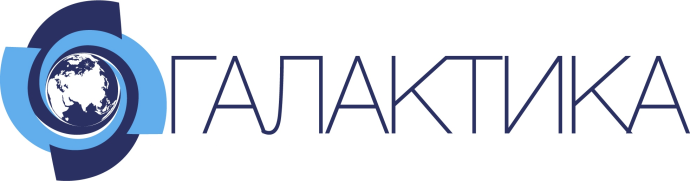 ПРОФЕССИОНАЛЬНОЕ ОБРАЗОВАТЕЛЬНОЕ ЧАСТНОЕ УЧРЕЖДЕНИЕ «КОЛЛЕДЖ ИННОВАЦИОННЫХ ТЕХНОЛОГИЙ И СЕРВИСА  «ГАЛАКТИКА»______________________________________________________________УтверждаюГенеральный директор КИТиС «Галактика»_______________    А.В. Рош «___» апреля 2018 г.ОСНОВНАЯ ОБРАЗОВАТЕЛЬНАЯ ПРОГРАММА – ПРОГРАММА ПОДГОТОВКИ СПЕЦИАЛИСТОВ СРЕДНЕГО ЗВЕНА  по специальности 38.02.01 – Экономика и бухгалтерский учет (по отраслям)Уровень подготовки: базовыйКвалификация: бухгалтерМосква 2018ОГЛАВЛЕНИЕ1.ОБЩИЕ ПОЛОЖЕНИЯ……..…………………………..………….........................21.1. Нормативные документы для разработки ППССЗ СПО……………...21.2. Общая характеристика ППССЗ СПО…………………………………..51.2.1. Цель (миссия) ППССЗ СПО………………………………………….51.2.2. Срок освоения ППССЗ……………………………………………….61.2.3. Трудоемкость ППССЗ………………………………………………..71.2.4. Особенности профессиональной образовательной программы:……71.2.5. Востребованность выпускников…………….……………………….81.3. Требования к абитуриенту………………………………………………92.	ХАРАКТЕРИСТИКА ПРОФЕССИОНАЛЬНОЙ ДЕЯТЕЛЬНОСТИ ВЫПУСКНИКА………………………………………………………………....102.1. Область профессиональной деятельности выпускника………………102.2. Соответствие профессиональных модулей присваиваемым квалификациям…………………………………………………………..………...103.	КОМПЕТЕНЦИИ ВЫПУСКНИКА ППССЗ СПЕЦИАЛЬНОСТИ, ФОРМИРУЕМЫЕ В РЕЗУЛЬТАТЕ ОСВОЕНИЯ ДАННОЙ ППССЗ СПО...113.1. Структура компетентностной модели выпускника………………….113.2. Формируемые компетенции…………………………………………...124.	ДОКУМЕНТЫ, РЕГЛАМЕНТИРУЮЩИЕ СОДЕРЖАНИЕ И ОРГАНИЗАЦИЮ ОБРАЗОВАТЕЛЬНОГО ПРОЦЕССА ПРИ РЕАЛИЗАЦИИ ППССЗ………………………………………………………………………..…..354.1. Календарный учебный график………………………………………...354.2. Учебный план подготовки……………………………………………..354.3 Аннотации примерных программ учебных дисциплин……………...384.4. Рабочие программы учебных курсов, предметов, дисциплин (модулей)…………………………………………………………………………384.5. Программы учебной и производственных практик…………………..385.	ФАКТИЧЕСКОЕ РЕСУРСНОЕ ОБЕСПЕЧЕНИЕ ППССЗ…………………..425.1. Кадровое обеспечение учебного процесса…………………………...425.2. Учебно-методическое обеспечение учебного процесса……………..425.3. Материально-техническое обеспечение учебного процесса………..445.4. Оборудование и программное обеспечение лабораторий и компьютерных классов…………………………………………………………..486.	ХАРАКТЕРИСТИКИ СРЕДЫ КОЛЛЕДЖА, ОБЕСПЕЧИВАЮЩИЕ РАЗВИТИЕ ОБЩЕКУЛЬТУРНЫХ (СОЦИАЛЬНО-ЛИЧНОСТНЫХ) КОМПЕТЕНЦИЙ ВЫПУСКНИКОВ…………………………………………..467.	НОРМАТИВНО-МЕТОДИЧЕСКОЕ ОБЕСПЕЧЕНИЕ СИСТЕМЫ ОЦЕНКИ КАЧЕСТВА ОСВОЕНИЯ ОБУЧАЮЩИМИСЯ ППССЗ СПО……………....487.1. Текущий контроль успеваемости и промежуточная аттестация……487.2. Итоговая аттестация выпускников ППССЗ СПО..................................507.3. Требования к выпускной квалификационной работе………………..518.	ДРУГИЕ НОРМАТИВНО-МЕТОДИЧЕСКИЕ ДОКУМЕНТЫ И МАТЕРИАЛЫ, ОБЕСПЕЧИВАЮЩИЕ КАЧЕСТВО ПОДГОТОВКИ ОБУЧАЮЩИХСЯ………………………………………………………………539.	ВОЗМОЖНОСТИ ПРОДОЛЖЕНИЯ ОБРАЗОВАНИЯ……………………....541. ОБЩИЕ ПОЛОЖЕНИЯПрограмма подготовки специалистов среднего звена, реализуемая Профессиональным образовательным частным учреждением «Колледж инновационных технологий и сервиса «Галактика» (далее КИТиС «Галактика») по специальности 38.02.01 Экономика и бухгалтерский учет (по отраслям) базовой подготовки представляет собой систему документов, разработанную и утвержденную образовательным учреждением среднего профессионального образования с учетом требований рынка труда на основе Федерального государственного образовательного стандарта по соответствующей специальности среднего профессионального образования (ФГОС СПО), а также с учетом рекомендованной примерной образовательной программы.ППССЗ регламентирует цели, ожидаемые результаты, содержание, условия и технологии реализации образовательного процесса, оценку качества подготовки выпускника по данной специальности и включает в себя: учебный план, рабочие программы учебных курсов, предметов, дисциплин (циклов, модулей) и другие материалы, обеспечивающие качество подготовки обучающихся, а также программы учебной и производственной практики, календарный учебный график и методические материалы, обеспечивающие реализацию соответствующей образовательной технологии.1.1. Нормативные документы для разработки ППССЗНормативную правовую базу разработки ППССЗ составляют:Федеральный закон Российской Федерации: «Об образовании в Российской Федерации» (от 29 декабря  2012г. № 273-ФЗ);Порядок организации и осуществления образовательной деятельности по образовательным программа среднего профессионального образования, утвержденный Приказом Минобрнауки России от 14 июня  2013 г. № 464;Федеральный государственный образовательный стандарт по специальности 38.02.01 Экономика и бухгалтерский учет (по отраслям) среднего профессионального образования, утвержденный приказом Минобрнауки РФ от 05.02.2018 г. за № 69;Нормативно-методические документы Минобрнауки РФ http://www.edu.ru;Устав Профессионального образовательного частного учреждения «Колледж инновационных технологий и сервиса «Галактика»», зарегистрированный Министерством Юстиции РФ. 1.2. Общая характеристика ППССЗ1.2.1. Цель (миссия) ППССЗЦель (миссия) ППССЗ СПО по специальности 38.02.01 Экономика и бухгалтерский учет (по отраслям) состоит в способности:дать качественные базовые гуманитарные, социальные, экономические, математические и естественнонаучные знания, востребованные обществом;подготовить специалиста бухгалтера базовой подготовки к успешной работе в области профессиональной деятельности в учреждениях, оказывающих финансово-экономические услуги потребителям на основе гармоничного сочетания научной, фундаментальной и профессиональной подготовки кадров;создать условия для овладения универсальными общими и профессиональными компетенциями, соответствующим основным видам профессиональной деятельности и способствующими его социальной мобильности и устойчивости на рынке труда;сформировать социально-личностные качества выпускников: целеустремленность, организованность, трудолюбие, коммуникабельность, умение работать в коллективе, ответственность за конечный результат своей профессиональной деятельности, гражданственность, толерантность; повышение их общей культуры, способности самостоятельно приобретать и применять новые знания и умения в профессиональной деятельности.1.2.2. Срок освоения ППССЗСрок освоения ППССЗ по специальности 38.02.01 Экономика и бухгалтерский учет (по отраслям) базовой подготовки при очной форме получения образования составляют на базе среднего общего образования 1 год 10 месяцев, на базе основного общего образования 2 года 10 месяцев. Срок освоения ППССЗ базовой подготовки по очно-заочной и заочной формам получения образования увеличивается: - на базе среднего общего образования – не более чем на 1 год;- на базе основного общего образования – не более чем на 1,5 года.1.2.3. Трудоемкость ППССЗТрудоемкость ППССЗ по специальности 38.02.01 Экономика и бухгалтерский учет (по отраслям) по очной форме обучения на базе среднего общего образования составляет 2952 часа, и включает все виды аудиторной и самостоятельной работы студента, практику для получения первичных профессиональных навыков 4 недели, практику по профилю специальности 6 недель, производственную (преддипломную) практику 4 недели, промежуточную аттестацию 3 недели, государственную итоговую аттестацию 216 часов, и время, отводимое на контроль качества освоения студентом ППССЗ. Трудоемкость ППССЗ на базе основного общего образования составляет 4464 часа.1.2.4. Особенности профессиональной образовательной программыПри разработке ППССЗ учтены требования регионального рынка труда, запросы потенциальных работодателей и потребителей в области оказания финансово-экономических услуг.Особое внимание уделено выявлению интересов и совершенствованию механизмов удовлетворения запросов потребителей образовательных услуг с учетом самых современных требований.По завершению образовательной программы выпускникам выдается установленный диплом государственного образца об окончании среднего профессионального образования. Для обеспечения мобильности студентов на рынке труда им предлагаются курсы по выбору и факультативные занятия, которые позволяют углубить знания студентов и обеспечивают возможность выбора индивидуальной образовательной траектории. В учебном процессе используются интерактивные технологии обучения студентов, такие как деловые и ролевые игры, разбора конкретных ситуаций, тренинги, групповые дискуссии, кейс-технология и др. Традиционные учебные занятии максимально активизируют познавательную деятельность студентов. Для этого проводятся лекции вдвоем, проблемные лекции и семинары, лекции с открытым концом и др. В учебном процессе используются компьютерные презентации учебного материала, проводится контроль знаний студентов с использованием электронных вариантов тестов. Особое внимание уделяется организации и проведению занятий по общепрофессиональным дисциплинам профессионального цикла и дисциплинам профессиональных модулей. Тематика курсовых и выпускных квалификационных работ определяется совместно с потенциальными работодателями и направлена на удовлетворение запросов заказчиков в области финансово-экономических услуг. В учебном процессе организуются различные виды контроля обученности студентов: входной, текущий, промежуточный, тематический, итоговый. Конкретные формы и процедуры текущего и промежуточного контроля знаний по каждой дисциплине разрабатываются преподавателями самостоятельно и доводятся до сведения обучающихся в течение первого месяца обучения. Для аттестации обучающихся на соответствие их персональных достижений поэтапным требованиям ППССЗ (текущий контроль успеваемости и промежуточная аттестация) созданы фонды оценочных средств, включающие типовые задания, контрольные работы, тесты и методы контроля, позволяющие оценить знания, умения и уровень приобретенных компетенций. Фонды оценочных средств ежегодно корректируются на заседаниях предметных (цикловых) комиссий и утверждаются директором колледжа. В колледже создаются условия для максимального приближения программ текущего контроля успеваемости и промежуточной аттестации обучающихся к условиям их будущей профессиональной деятельности - для чего, кроме преподавателей конкретной дисциплины, в качестве внешних экспертов активно привлекаются работодатели, преподаватели, читающие смежные дисциплины. Государственная итоговая аттестация выпускников включает в себя защиту выпускной квалификационной работы и демонстрационный экзамен, проводимый в форме государственного экзамена. Организация практик осуществляется как на базе колледжа, так и по договорам на базе учреждений города Москвы и Московской области, оказывающих финансово-экономические услуги потребителям.Образовательная программа реализуется с использованием современных и отработанных на практике образовательных технологий, таких, как выполнение курсовых проектов по реальной проблематике в сфере бухгалтерских услуг, применение информационных технологий в учебном процессе, свободный доступ в сеть Интернет, предоставление учебных материалов в электронном виде, использование мультимедийных средств и т.д.Внеучебная деятельность студентов направлена на самореализацию студентов в различных сферах общественной и профессиональной жизни, в творчестве, спорте, науке и т.д. У студентов формируются профессионально значимые личностные качества, такие как толерантность, ответственность, жизненная активность, профессиональный оптимизм и др. Решению этих задач способствуют благотворительные акции, научно-практические и учебно-методические конференции, Дни здоровья, конкурсы профессионального мастерства и др.1.2.5. Востребованность выпускников.Широкая подготовка по специальности Экономика и бухгалтерский учет (по отраслям) позволяет специалистам бухгалтерам работать в различных организациях по профилю специальности, заниматься индивидуальной лицензированной деятельностью. Специалисты бухгалтера востребованы не только на всей территории России, но и в ближнем и дальнем зарубежье вследствие недостаточности специалистов среднего звена, имеющих среднее профессиональное образование по данной специальности. 1.3. Требования к абитуриенту.Абитуриент должен иметь образование не ниже основного общего   образования и документ государственного образца об образовании.ХАРАКТЕРИСТИКА ПРОФЕССИОНАЛЬНОЙ ДЕЯТЕЛЬНОСТИ ВЫПУСКНИКА2.1. Область профессиональной деятельности выпускниковОбласть профессиональной деятельности выпускников включает: 08 Финансы и экономика.2.2. Соответствие профессиональных модулей присваиваемым квалификациямКОМПЕТЕНЦИИ ВЫПУСКНИКА ППССЗ, ФОРМИРУЕМЫЕ В РЕЗУЛЬТАТЕ ОСВОЕНИЯ ДАННОЙ ППССЗ СПО.Результаты освоения ППССЗ СПО определяются приобретаемыми выпускником компетенциями, т.е. его способностью применять знания, умения и личные качества в соответствии с задачами профессиональной деятельности.3.1. Структура компетентностной модели выпускникаВ КИТиС «Галактика» принята в соответствии с требованиями ФГОС СПО по специальности 38.02.01 Экономика и бухгалтерский учет (по отраслям) следующая классификация компетенций, определяющая структуру модели выпускника:3.2. Формируемые компетенцииВ результате освоения данной ППССЗ СПО выпускник базовой подготовки должен обладать следующими компетенциями:ДОКУМЕНТЫ, РЕГЛАМЕНТИРУЮЩИЕ СОДЕРЖАНИЕ И ОРГАНИЗАЦИЮ ОБРАЗОВАТЕЛЬНОГО ПРОЦЕССА ПРИ РЕАЛИЗАЦИИ ППССЗ СПО.В соответствии с ФГОС СПО по специальности  38.02.01 «Экономика и бухгалтерский учет (по отраслям)» от 05.02.2018 № 69 содержание и организация образовательного процесса при реализации ППССЗ регламентируется учебным планом; календарным учебным графиком; рабочими программами дисциплин, циклов (модулей); материалами, обеспечивающими качество подготовки и воспитания обучающихся; программами учебных и производственных практик; а также методическими материалами, обеспечивающими реализацию соответствующих образовательных технологий.4.1. Календарный учебный график.Последовательность реализации ППССЗ СПО по специальности  38.02.01 «Экономика и бухгалтерский учет (по отраслям)» по годам (включая теоретическое обучение, практики, промежуточные и итоговую аттестации, каникулы) приводится в Приложении 1.4.2. Учебный план подготовкиСм. Приложение 1.Учебный план разработан на основе Федерального государственного образовательного стандарта по специальности среднего профессионального образования 38.02.01 «Экономика и бухгалтерский учет (по отраслям)», утвержденного приказом Министерства образования и науки Российской Федерации от 05.02.2018 № 69.  Учебный процесс организован в соответствии с учебным планом: нормативный срок освоения ППССЗ базовой подготовки при очной форме получения образования составляет: на базе среднего общего образования – 
1 год 10 месяцев; на базе основного общего образования – 2 года 10 месяцев. Максимальный объем учебной нагрузки обучающегося составляет 54 академических часа в неделю, включая все виды аудиторной и внеаудиторной (самостоятельной) учебной работы по освоению основной профессиональной образовательной программы. Максимальный объем аудиторной учебной нагрузки при очной форме обучения составляет 36 академических часов в неделю. Учебный процесс организован по шестидневной рабочей неделе, предусмотрена группировка парами (по 45 минут с перерывом).Обучение по циклам подготовки распределено следующим образом: на Общий гуманитарный и социально-экономический цикл – 490 час.; на Математический и общий естественнонаучный цикл – 140 час.; на Общепрофессиональный цикл – 919 час.; на Профессиональный цикл – 1043 час.Контроль по дисциплинам, междисциплинарным курсам (МДК), профессиональным модулям (ПМ) проводится в форме опроса (индивидуального, фронтального), выполнения тестовых заданий (как в письменной форме, так и с использованием ТСО), выполнения практических заданий, решения проблемно-ситуационных задач, задач по неотложной помощи, выполнения манипуляций. Предусмотрены рубежные контроли, контрольные работы по разделам дисциплин, МДК. Консультации для обучающихся по очной форме обучения проводятся из расчета 4 часа на одного обучающегося на каждый учебный год, в том числе в период реализации образовательной программы среднего общего образования для лиц, обучающихся на базе основного общего образования. Формы проведения консультаций групповые, индивидуальные, письменные, устные.Практикоориентированность составляет 62%, что соответствует ФГОС СПО. Практические занятия как составная часть профессиональных модулей проводятся в виде фантомного, курса в специально оборудованных кабинетах. Учебная практика проводится в лабораториях под руководством преподавателя; продолжительность учебной практики составляет 4-6 академических часов в день. Производственная практика состоит из двух этапов: практики по профилю специальности и преддипломной практики. Продолжительность учебной и производственной практик за весь курс обучения составляет 360 час. (10 недель), что соответствует ФГОС СПО. Учебная практика и производственная практика (по профилю специальности) проводятся при освоении студентами профессиональных компетенций в рамках профессиональных модулей и реализуются концентрированно (в несколько периодов).Цели и задачи, программы и формы отчетности отражены в программах по каждому виду практики. Производственная практика проводится в учреждениях и других организациях, направление деятельности которых соответствует профилю подготовки обучающихся. Аттестация по итогам производственной практики проводится в форме дифференцированного зачёта с учетом (или на основании) результатов, подтвержденных документами соответствующих организаций.Продолжительность преддипломной практики составляет 144 часа (4 недели). К преддипломной практике допускаются студенты, полностью освоившие программы дисциплин, МДК, ПМ, учебной практики и практики по профилю специальности. Преддипломная практика проводится в соответствии с программой, в различных учреждениях города и области. Во время преддипломной практики студенты работают самостоятельно в соответствии с освоенными видами профессиональной деятельности. Непосредственными руководителями преддипломной практики являются специалисты-профессионалы на рабочих местах, методическим руководителем – преподаватель. По завершении преддипломной практики проводится дифференцированный зачёт.Промежуточная аттестация проводится в форме зачетов, дифференцированных зачётов, экзаменов. Оценки «отлично», «хорошо», «удовлетворительно», «неудовлетворительно», а также «зачтено» выставляются в соответствии с критериями оценок по дисциплине, МДК, ПМ. С учётом модульной системы обучения промежуточная аттестация не выносится в сессию, а проводится по завершении обучения по всем МДК модуля и прохождении всех видов практики по ПМ. Время промежуточной аттестации (экзамены) составляет 3 недели, что соответствует ФГО СПО по специальности 38.02.01 «Экономика и бухгалтерский учет (по отраслям)». Помимо этого каждый студент должен выполнить две курсовые работы.Промежуточная аттестация в форме экзамена проводится в день, освобожденный от других форм учебной нагрузки. Промежуточная аттестация в форме экзамена, зачета или дифференцированного зачета проводится за счет часов, отведенных на освоение соответствующего модуля или дисциплины. Количество экзаменов в каждом учебном году в процессе промежуточной аттестации студентов не превышает 8, а количество зачетов и дифференцированных зачетов – 10.Государственная итоговая аттестация проводится в форме выполнения и защиты дипломной работы (в соответствии с положением «Об итоговой аттестации выпускников КИТиС «Галактика») и демонстрационного экзамена. Время на подготовку и проведение ГИА составляет 216 часов (6 недель).Промежуточные аттестации и государственная итоговая аттестация позволяют оценить степень овладения студентами и выпускниками установленных ФГОС СПО по данной специальности общими и профессиональными компетенциями.4.3 Аннотации рабочих программ учебных дисциплин(Приложение 2).4.4. Рабочие программы учебных курсов, предметов, дисциплин (модулей)Рабочие программы учебных курсов, дисциплин (модулей) разработаны в соответствии с требованиями ФГОС СПО по специальности 38.02.01 «Экономика и бухгалтерский учет (по отраслям)», учебным планом и имеются в учебном отделе, у  педагогов, в учебных кабинетах.4.5. Программы учебной и производственных практикВ соответствии с ФГОС СПО по специальности 38.02.01 «Экономика и бухгалтерский учет (по отраслям)» раздел ППССЗ «Учебная и производственная практики» является обязательным и представляет собой вид учебных занятий, непосредственно ориентированных на профессионально-практическую подготовку обучающихся. Практики закрепляют знания и умения, приобретаемые обучающимися в результате освоения теоретических курсов, вырабатывают практические навыки и способствуют комплексному формированию общекультурных (универсальных) и профессиональных компетенций обучающихся.Подготовка бухгалтера базовой подготовки по специальности 38.02.01 «Экономика и бухгалтерский учет (по отраслям)» предполагает изучение практической экономической деятельности учреждений различной направленности и форм собственности. Цель учебной практики – закрепление практических навыков бухгалтера, изучение организационных форм учреждений, совершенствование практических умений и теоретических знаний, полученных в период обучения.При реализации данной ППССЗ предусматриваются следующие виды учебных практик (продолжительность 4 недели):Учебная практика по профессиональным модулям проводится в Колледже.Цель производственной практики (по профилю специальности) - овладение студентами профессиональной деятельностью по специальности 38.02.01 «Экономика и бухгалтерский учет (по отраслям)» в соответствии с ФГОС СПО, закрепление, расширение, углубление и систематизация знаний, полученных при изучении профессионального цикла, на основе изучения деятельности конкретного учреждения, приобретение первоначального практического опыта.При реализации данной ППССЗ предусматриваются следующие виды производственных практик (продолжительность 6 недель):Продолжительность учебной и производственной практик за весь курс обучения составляет 10 недель, что соответствует ФГОС  СПО. Аттестация по итогам практики осуществляется на основе оценки решения обучающимся задач практики, отзыва руководителей практики об уровне его знаний и квалификации. По результатам аттестации выставляется дифференцированная оценка по трехбалльной шкале: «отлично», «хорошо», «удовлетворительно». Оценка по практике вносится в приложение к диплому.Цель производственной (преддипломной) практики – закрепление теоретических знаний, полученных студентами выпускного курса в процессе изучения профессиональных модулей, а также сбор, систематизация и обобщение практического материала, в т.ч. для использования в выпускной квалификационной работе. Задачами производственной практики являются изучение нормативных и методических материалов, фундаментальной и периодической литературы по вопросам, разрабатываемым студентом в выпускной квалификационной работе; отработка профессиональных навыков и компетенций по специальности, выполнение должностных обязанностей бухгалтера.Базами производственных практики являются различные учреждения. Студенты проходят практику на основе договоров с данными учреждениями. В процессе прохождения практики студенты находятся на рабочих местах и выполняют часть обязанностей штатных работников, как внештатные работники, а при наличии вакансии практикант может быть зачислен на штатную должность с выплатой заработной платы. Зачисление студента на штатные должности не освобождает их от выполнения программы практики.Программы практик имеются в Колледже, у педагогов и в учебных кабинетах.ФАКТИЧЕСКОЕ РЕСУРСНОЕ ОБЕСПЕЧЕНИЕ ППССЗРесурсное обеспечение ППССЗ колледжа сформировано на основе требований к условиям реализации программ подготовки специалистов среднего звена, определяемых ФГОС СПО по данной специальности, с учетом рекомендаций примерной основной образовательной программы специальности 38.02.01 «Экономика и бухгалтерский учет (по отраслям)».5.1. Кадровое обеспечение учебного процессаРеализация основной профессиональной образовательной программы по специальности 38.02.01 «Экономика и бухгалтерский учет (по отраслям)» обеспечивается педагогическими кадрами, имеющими, высшее образование, соответствующее профилю преподаваемой дисциплины. Преподаватели общепрофессиональных дисциплин и профессиональных модулей, имеют опыт деятельности в организациях соответствующей профессиональной сферы.Преподаватели получают дополнительное профессиональное образование по программам повышения квалификации, в том числе в форме стажировки в профильных организациях не реже 1 раза в 3 года.5.2. Учебно-методическое обеспечение учебного процессаДля реализации профессионально-образовательной программы имеется необходимое учебно-методическое обеспечение. Комплект учебно-методического и программно-информационного обеспечения дисциплин, включает:учебные программы по всем дисциплинам и модулям дисциплин;календарно-тематические планы учебных дисциплин;учебники, учебные пособия, справочную литературу, периодические издания;нормативную документацию;методические указания по выполнению курсовых и контрольных работ;комплекты контрольных заданий;программу учебной и производственной практик, преддипломной практики; комплекты билетов для проведения промежуточной аттестации;комплекты тестов для текущего и остаточного контроля знаний студентов;рабочую программу итоговой аттестации выпускников.На основании действующего ФГОС СПО, ППССЗ и учебного плана преподавателями колледжа разработаны рабочие программы дисциплин и модулей по специальности, с учетом потребностей рынка труда.Значительный удельный вес в методическом обеспечении занятий приходится на разработки, содержащие учебные тесты,  элементы деловых игр, конкретных ситуаций, пособия для специалистов по туризму, использование которых существенно активизирует познавательную деятельность студентов, развивает у них творческий подход к комплексному использованию полученных знаний. Важная роль в эффективном усвоении учебных дисциплин принадлежит материалам для контроля знаний студентов.Безусловным достижением в информационно – методическом обеспечении является расширение использования в учебном процессе ПК, мультимедийной техники (обеспечены все лаборатории и учебные кабинеты), обучающих программ и других учебных программно-информационных материалов.Библиотека располагает необходимой учебно-методической, справочной и периодической литературой по специальности. В библиотеке функционирует Интернет, где в свободном доступе находятся учебники, учебно-методические пособия, словари, монографии, периодические издания по экономической тематике. Фонд дополнительной литературы помимо учебной включает официальные, справочно-библиографические и специализированные периодические издания.Для обучающихся обеспечен доступ к современным профессиональным базам данных, информационным справочным и поисковым системам.Студенты имеют доступ к информационным Интернет-источникам в компьютерных классах. В учебном процессе широко используются видеофильмы, мультимедийные материалы.Внеаудиторная работа обучающихся сопровождается методическим обеспечением и обоснованием времени, затрачиваемого на ее выполнение.Каждый обучающийся обеспечен доступом к электронно-библиотечной системе, содержащей издания по основным изучаемым дисциплинам и сформированной по согласованию с правообладателями учебной и учебно-методической литературы.Библиотечный фонд, помимо учебной литературы, включает официальные, справочно-библиографические и периодические издания в расчете 1 - 2 экземпляра на каждых 100 обучающихся.5.3. Материально-техническое обеспечение учебного процессаКолледж располагает материально-технической базой, обеспечивающей реализацию требований ФГОС СПО по специальности 38.02.01 «Экономика и бухгалтерский учет (по отраслям)» базовой подготовки и соответствующей действующим санитарно-техническим и эпидемиологическим нормам.В колледже оборудованы:Кабинеты:социально-экономических дисциплин;иностранного языка;математики;экономики организации;статистики;менеджмента;документационного обеспечения управления;правового обеспечения профессиональной деятельности;бухгалтерского учета, налогообложения и аудита;финансов, денежного обращения и кредитов;экономической теории;теории бухгалтерского учета;анализа финансово-хозяйственной деятельности;безопасности жизнедеятельности и охраны труда.Лаборатории:информационных технологий в профессиональной деятельности;учебная бухгалтерия.Спортивный комплекс:- спортивный зал;- открытый стадион широкого профиля с элементами полосы препятствий;- место для стрельбы (электронный тир). Залы:- библиотека, читальный зал с выходом в сеть Интернет;- актовый зал.Отдельные кабинеты и лаборатории совмещены и имеют комплексный характер. Установленное учебное оборудование обеспечивает качественную подготовку и проведение всех видов занятий.Кабинеты, закрепленные за ПЦК, оснащены учебной и методической литературой, нормативными материалами и законодательными актами, материалами для контроля знаний студентов, наглядно-раздаточным материалом и плакатами по модулям дисциплин, профессионально-ориентированными периодическими изданиями, образцами отчетов по производственной практике, курсовых работ.5.4. Оборудование и программное обеспечение лабораторий и компьютерных классовВсе компьютерные классы подключены к сети Интернет (10 Mbit/sec), могут использоваться для проведения тестирования студентов в режимах on-line и off-line. При проведении занятий в компьютерных классах используется мультимедийное оборудование: мультимедийные проекторы и экраны и акустические системы. На всех компьютерах установлены лицензионное программное обеспечение: Microsoft Windows 7 Professional, Microsoft Office 2010, WinRAR, Антивирус Касперского, а также другое специализированное ПО.В целом материально-техническая база полностью соответствует требованиям ФГОС СПО по специальности 38.02.01 «Экономика и бухгалтерский учет (по отраслям)».ХАРАКТЕРИСТИКИ СРЕДЫ КОЛЛЕДЖА, ОБЕСПЕЧИВАЮЩИЕ РАЗВИТИЕ ОБЩЕКУЛЬТУРНЫХ (СОЦИАЛЬНО-ЛИЧНОСТНЫХ) КОМПЕТЕНЦИЙ ВЫПУСКНИКОВДля реализации общекультурных (социально-личностных) компетенций созданы и разработаны основные положения, регламентирующие учебно-воспитательную, научно-исследовательскую деятельность студентов. Концепцией воспитательной деятельности в колледже, утвержденной Советом колледжа, определены цели и задачи воспитательной работы. Создана система организации воспитательной работы и определено ее содержание в соответствии с Концепцией воспитательной деятельности, разработаны критерии оценки воспитательной работы и ее эффективности.Целью воспитания студентов колледжа является подготовка профессионально и культурно ориентированной личности, обладающей мировоззренческим потенциалом, способностями к профессиональному, интеллектуальному и социальному творчеству, владеющей устойчивыми умениями и навыками выполнения профессиональных обязанностей.В воспитательной деятельности колледжа выделяются следующие приоритетные направления:нравственно-этическое;правовое;патриотическое;эстетическое;физическое;экологическое и природоохранное.Планирование, организацию и руководство воспитательной работой осуществляет заместитель директора по воспитательной работе.С учетом всех видов деятельности студентов (учёба, производительный труд, внеучебная деятельность) планируются ежемесячные мероприятия в помощь студентам для их самоопределения.Воспитательная работа в колледже ведется в соответствии с приказами по колледжу, локальными актами, регламентирующими воспитательную деятельность.Спланировано создание Студенческого совета, отвечающего за определенное направление работы. Он должен участвовать в привлечении студентов и обучающихся для участия в научно-исследовательской работе, в спортивных, культурно-массовых и иных мероприятиях, в работе круглых столов, совещаниях при Управах округов, занимающихся вопросами молодежной политики. Цель педагогического коллектива колледжа: создать максимально благоприятные условия для умственного, нравственного, эмоционального и физического развития учащихся, всестороннего развития их способностей. На основе нравственных общечеловеческих ценностей воспитать гражданина, способного к активной жизнедеятельности, труду, творчеству, толерантности.В колледже проходят Дни открытых дверей.Спланирована работа по формированию традиций колледжа:сентябрь: «День первокурсника»;октябрь: «Посвящение в студенты»;декабрь: «Новогодний фейерверк»; февраль: «День защитника Отечества»;март: «Международный женский день»;май: «С праздником Победы»;май: «Салют - выпускники!» и т.д.Спланированы ежемесячное проведение мероприятий, направленных на формирование патриотизма: встречи с ветеранами войны и ВС РФ; встречи с писателями и поэтами – членами Союза писателей России; проводятся систематические выставки картин художников – членов Союза художников России; экскурсии по музеям и памятным местам.В колледже складывается внутренняя система оценки состояния воспитательной работы. Регулярно проводятся опросы студентов и обучающихся с целью выявления их мнения об организации внеучебной деятельности. Еженедельно на совещаниях при директоре колледжа заслушиваются вопросы организации воспитательного процесса. В колледже имеются нормативно-правовые документы, приказы, локальные акты, протоколы, информационные справки и другие документы, отражающие воспитательную работу. Также имеются критерии внутренней оценки воспитательной деятельности.НОРМАТИВНО-МЕТОДИЧЕСКОЕ ОБЕСПЕЧЕНИЕ СИСТЕМЫ ОЦЕНКИ КАЧЕСТВА ОСВОЕНИЯ ОБУЧАЮЩИМИСЯ ППССЗ СПОВ соответствии с ФГОС СПО по специальности 38.02.01 «Экономика и бухгалтерский учет (по отраслям)» базовой подготовки оценка качества подготовки обучающихся и выпускников осуществляется в двух основных направлениях: оценка уровня освоения дисциплин и оценка компетенций обучающихся. Работа по обеспечению качества подготовки бухгалтеров начинается с организации отбора абитуриентов. Для организации приема документов от лиц, поступающих в колледж, подготовки и проведения вступительных испытаний и зачисления в состав студентов лиц, выдержавших вступительные испытания и прошедших конкурсный отбор, в колледже приказом директора создается приемная комиссия, деятельность которой регламентированы Положением о приемной комиссии. В состав приемной комиссии входят административные работники, преподаватели, учебно-вспомогательный персонал. Возглавляет приемную комиссию председатель - директор колледжа, ответственным секретарем приемной комиссии назначается начальник отдела кадров.Прием граждан в колледж осуществляется на конкурсной основе по заявлениям лиц имеющих среднее (полное) общее образование.7.1. Текущий контроль успеваемости и промежуточная аттестацияТекущий контроль – проверка знаний, умений и навыков по отдельным разделам учебной программы – проводится в виде письменных контрольных и самостоятельных работ, устных и письменных зачетов, защиты рефератов, отчетов по лабораторным работам, контрольных (административных) срезов знаний, проводимых в ходе административного контроля по независимым материалам.Промежуточная аттестация студентов включает защиту курсовых проектов (работ), зачеты, плановые контрольные работы, экзамены (в том числе – комплексные). По дисциплинам, выносимым на экзаменационную сессию, преподавателями создаются фонды оценочных средств,  позволяющие оценить знания, умения и освоенные компетенции. Они рассматриваются на заседании предметно-цикловых комиссий и утверждаются заместителем директора по учебно-методической работе. Промежуточная аттестация проводится в соответствии с графиком учебного процесса дважды в год.Курсовое проектирование ведется в соответствии с учебным планом.Результаты промежуточной аттестации регулярно (2 раза в год) рассматриваются Педагогическим Советом.Студенты, выполнившие практический и теоретический курс обучения в соответствии с учебными планами, допускаются к государственной итоговой аттестации.7.2. Государственная итоговая аттестация выпускников Государственная итоговая аттестация выпускника образовательного учреждения среднего профессионального образования является обязательной и осуществляется после освоения образовательной программы в полном объеме. Цель государственной итоговой аттестации выпускников – установление уровня готовности выпускника к выполнению профессиональных задач по специальности зубной техник. Основными задачами итоговой аттестации являются - проверка соответствия выпускника требованиям ФГОС СПО и определение уровня выполнения задач, поставленных в образовательной программе СПО.Государственная итоговая аттестация по специальности 38.02.01 «Экономика и бухгалтерский учет (по отраслям)» проводится в соответствии с Положением о Государственной итоговой государственной аттестации выпускников и включает подготовку и защиту выпускной квалификационной работы (дипломной работы) и квалификационный экзамен. Тематика выпускной квалификационной работы соответствует содержанию одного или нескольких профессиональных модулей.Для проведения ГИА выпускающей предметной (цикловой) комиссией  Экономика и бухгалтерский учет разработана и утверждена на Педагогическом Совете колледжа и директором Программа Государственной итоговой аттестации по специальности, с которой знакомятся студенты. Задания для демонстрационного экзамена, разрабатываются на основе профессиональных стандартов и с учетом требований ФГОС.Оценку подготовленности выпускников осуществляет Государственная экзаменационная комиссия (ГЭК), председатель которой назначается приказом руководителя департамента образования г. Москвы по представлению директора колледжа. В состав комиссии входят как штатные преподаватели колледжа, так и преподаватели родственных колледжей, представители сферы труда, общественных организаций, объединений, ассоциаций и пр.7.3. Требования к выпускной квалификационной работеПодготовка и защита выпускной квалификационной работы – завершающий этап подготовки специалиста по туризму.Квалификация бухгалтер – это степень, отражающая образовательный уровень выпускника, свидетельствующая о наличии фундаментальной базовой подготовки по соответствующей специальности и способности к профессиональной деятельности бухгалтера.Выпускная квалификационная работа представляет собой законченную разработку на заданную тему, написанную лично автором под руководством научного руководителя, свидетельствующую об умении автора работать с литературой, обобщать и анализировать фактический материал, используя теоретические знания и практические навыки, полученные при освоении профессиональной образовательной программы, содержащую элементы научного исследования. В выпускной квалификационной работе используются материалы исследований, отраженные в выполненных ранее студентом курсовых работах.Тематика выпускной квалификационной работы разрабатывается ведущими преподавателями предметной (цикловой) комиссии  с учетом заявок учреждений с учетом ежегодной ее корректировки, утверждается на заседании ПЦК. Тематика выпускных (квалификационных) работ должна отражать основные сферы и направления деятельности специалиста бухгалтера в конкретной отрасли, а также выполняемые ими функции в учреждениях различных организационно-правовых форм. Она позволяет оценить степень подготовленности выпускника для практической работы бухгалтера в условиях быстро развивающихся рыночных экономических отношений.Ценность выпускной квалификационной работы определяется ее высоким теоретическим уровнем, практической частью, а также тем, в какой мере сформулированные в работе предложения способствуют улучшению качества работы специалиста бухгалтера.Требования к выпускной квалификационной работе изложены в программе государственной итоговой аттестации по специальности, и методических указаниях по выполнению выпускной квалификационной работы.ДРУГИЕ НОРМАТИВНО-МЕТОДИЧЕСКИЕ ДОКУМЕНТЫ
И МАТЕРИАЛЫ, ОБЕСПЕЧИВАЮЩИЕ КАЧЕСТВО
ПОДГОТОВКИ ОБУЧАЮЩИХСЯ.В целях обеспечения эффективного функционирования образовательного учреждения, его служб и подразделений в колледже разработаны локальные нормативные акты: Устав Колледжа.Положение «Об организации образовательного процесса в КИТиС «Галактика».Положение о Совете колледжа.Положение о Педагогическом совете.Положение о совете обучающихся.Положение о государственной итоговой аттестации выпускников.Положение об организации выполнения и защиты выпускной квалификационной работы в колледже.Положение о календарно-тематическом планировании учебных дисциплин и модулей.Положение о проведении текущего контроля и промежуточной аттестации студентов.Положение об учебной и производственной практике. Положение об организации выполнения и защиты курсовой работы.Положение о научно-методической работе колледжа.Положение о библиотеке.Положения о правилах внутреннего распорядка для сотрудников и обучающихся.Положение о Приёмной комиссии.Положение об организации внеаудиторной самостоятельной работы студентов.Концепция воспитательной деятельности.Положение об аттестации руководящих и педагогических работников. Положение об охране труда.На всех рабочих местах имеются утвержденные директором колледжа:должностные инструкции;инструкции по правилам и мерам безопасности;инструкции по соблюдению санитарных и гигиенических норм и правил;на учебные кабинеты – паспорта учебных кабинетов.ВОЗМОЖНОСТИ ПРОДОЛЖЕНИЯ ОБРАЗОВАНИЯ.Выпускник по завершению ППССЗ специальности 38.02.01 «Экономика и бухгалтерский учет (по отраслям)» может продолжить обучение в высших учебных заведениях по профилю специальности, а также проходить переподготовку и повышение квалификации по соответствующим профессиональным модулям и программам.Заместитель директора колледжа________________ Н.А. ДударевичНаименование основных видов деятельностиНаименование профессиональных модулейКвалификацииНаименование основных видов деятельностиНаименование профессиональных модулейбухгалтерДокументирование хозяйственных операций и ведение бухгалтерского учета активов организацииДокументирование хозяйственных операций и ведение бухгалтерского учета активов организацииосваиваетсяВедение бухгалтерского учета источников формирования активов, выполнение работ по инвентаризации активов и финансовых обязательств организацииВедение бухгалтерского учета источников формирования активов, выполнение работ по инвентаризации активов и финансовых обязательств организацииосваиваетсяПроведение расчетов с бюджетом и внебюджетными фондамиПроведение расчетов с бюджетом и внебюджетными фондамиосваиваетсяСоставление и использование бухгалтерской (финансовой) отчетностиСоставление и использование бухгалтерской (финансовой) отчетностиосваиваетсяВиды компетенцийВиды компетенцийКод компетенций
по ФГОСОбщие компетенцииОбщие компетенцииОК-1, ОК-2, ОК-3, ОК-4, ОК-5, ОК-6, ОК-7, ОК-8, ОК-9, ОК-10, ОК 11Профессиональные компетенции1. Документирование хозяйственных операций и ведение бухгалтерского учета имущества организации.ПК 1.1, ПК 1.2, ПК 1.3,
ПК 1.4 Профессиональные компетенции2. Ведение бухгалтерского учета источников формирования имущества, выполнение работ по инвентаризации имущества и финансовых обязательств организации.ПК 2.1, ПК 2.2, ПК 2.3,  ПК 2.4, ПК 2.5, ПК 2.6, ПК 2.7Профессиональные компетенции3. Проведение расчетов с бюджетом и внебюджетными фондами.ПК 3.1, ПК 3.2, ПК 3.3, ПК 3.4Профессиональные компетенции4. Составление и использование бухгалтерской отчетности.ПК 4.1, ПК 4.2, ПК 4,3, ПК 4.4, ПК 4.5, ПК 4.6, ПК 4.7Код компетенцииНазвание – определение (краткое содержание) компетенцииСтруктура компетенцииДескрипторные характеристики компетенцииСтруктура компетенцииДескрипторные характеристики компетенцииОбщие компетенцииОбщие компетенцииОбщие компетенцииОбщие компетенцииОК-1Выбирать способы решения задач профессиональной деятельности применительно к различным контекстамуметь: ориентироваться в современной экономической, политической и культурной ситуации в России и мире; выявлять взаимосвязь отечественных, региональных, мировых социально-экономических, политических и культурных проблем; знать: основные направления развития ключевых регионов мира на рубеже веков (XX и XXI вв.); сущность и причины локальных, региональных, межгосударственных конфликтов в конце XX - начале XXI в.; основные процессы (интеграционные, поликультурные, миграционные и иные) политического и экономического развития ведущих государств и регионов мира; назначение ООН, НАТО, ЕС и других организаций и основные направления их деятельности; о роли науки, культуры и религии в сохранении и укреплении национальных и государственных традиций; содержание и назначение важнейших правовых и законодательных актов мирового и регионального значения.уметь: ориентироваться в современной экономической, политической и культурной ситуации в России и мире; выявлять взаимосвязь отечественных, региональных, мировых социально-экономических, политических и культурных проблем; знать: основные направления развития ключевых регионов мира на рубеже веков (XX и XXI вв.); сущность и причины локальных, региональных, межгосударственных конфликтов в конце XX - начале XXI в.; основные процессы (интеграционные, поликультурные, миграционные и иные) политического и экономического развития ведущих государств и регионов мира; назначение ООН, НАТО, ЕС и других организаций и основные направления их деятельности; о роли науки, культуры и религии в сохранении и укреплении национальных и государственных традиций; содержание и назначение важнейших правовых и законодательных актов мирового и регионального значения.ОК-2Осуществлять поиск, анализ и интерпретацию информации, необходимой для выполнения задач профессиональной деятельностиуметь: находить и использовать необходимую экономическую информацию; определять состав материальных, трудовых и финансовых ресурсов организации; использовать информационные ресурсы для поиска и хранения информации; обрабатывать текстовую и табличную информацию; использовать деловую графику и мультимедиа-информацию; создавать презентации; применять специализированное программное обеспечение для сбора, хранения и обработки бухгалтерской информации в соответствии с изучаемыми профессиональными модулями; пользоваться автоматизированными системами делопроизводства; применять методы и средства защиты бухгалтерской информации; знать: основные методы и средства обработки, хранения, передачи и накопления информации; назначение, состав, основные характеристики организационной и компьютерной техники; основные компоненты компьютерных сетей, принципы пакетной передачи данных, организацию межсетевого взаимодействия; назначение и принципы использования системного и прикладного программного обеспечения; технологию поиска информации в сети Интернет; принципы защиты информации от несанкционированного доступа; правовые аспекты использования информационных технологий и программного обеспечения; основные понятия автоматизированной обработки информации; направления автоматизации бухгалтерской деятельности; назначение, принципы организации и эксплуатации бухгалтерских информационных систем; основные угрозы и методы обеспечения информационной безопасностиуметь: находить и использовать необходимую экономическую информацию; определять состав материальных, трудовых и финансовых ресурсов организации; использовать информационные ресурсы для поиска и хранения информации; обрабатывать текстовую и табличную информацию; использовать деловую графику и мультимедиа-информацию; создавать презентации; применять специализированное программное обеспечение для сбора, хранения и обработки бухгалтерской информации в соответствии с изучаемыми профессиональными модулями; пользоваться автоматизированными системами делопроизводства; применять методы и средства защиты бухгалтерской информации; знать: основные методы и средства обработки, хранения, передачи и накопления информации; назначение, состав, основные характеристики организационной и компьютерной техники; основные компоненты компьютерных сетей, принципы пакетной передачи данных, организацию межсетевого взаимодействия; назначение и принципы использования системного и прикладного программного обеспечения; технологию поиска информации в сети Интернет; принципы защиты информации от несанкционированного доступа; правовые аспекты использования информационных технологий и программного обеспечения; основные понятия автоматизированной обработки информации; направления автоматизации бухгалтерской деятельности; назначение, принципы организации и эксплуатации бухгалтерских информационных систем; основные угрозы и методы обеспечения информационной безопасностиОК-3Планировать и реализовывать собственное профессиональное и личностное развитиеуметь: ориентироваться в современной экономической, политической и культурной ситуации в России и мире; выявлять взаимосвязь отечественных, региональных, мировых социально-экономических, политических и культурных проблем; использовать необходимые нормативно-правовые документы; защищать свои права в соответствии с гражданским, гражданско-процессуальным и трудовым законодательством; анализировать и оценивать результаты и последствия деятельности (бездействия) с правовой точки зрения;знать:  основные процессы (интеграционные, поликультурные, миграционные и иные) политического и экономического развития ведущих государств и регионов мира;; о роли науки, культуры и религии в сохранении и укреплении национальных и государственных традиций; содержание и назначение важнейших правовых и законодательных актов мирового и регионального значения; права и свободы человека и гражданина, механизмы их реализации; понятие правового регулирования в сфере профессиональной деятельности; законодательные акты и другие нормативные документы, регулирующие правоотношения в процессе профессиональной деятельности; права и обязанности работников в сфере профессиональной деятельности; правила оплаты труда; право социальной защиты граждан; нормы защиты нарушенных прав и судебный порядок разрешения споровуметь: ориентироваться в современной экономической, политической и культурной ситуации в России и мире; выявлять взаимосвязь отечественных, региональных, мировых социально-экономических, политических и культурных проблем; использовать необходимые нормативно-правовые документы; защищать свои права в соответствии с гражданским, гражданско-процессуальным и трудовым законодательством; анализировать и оценивать результаты и последствия деятельности (бездействия) с правовой точки зрения;знать:  основные процессы (интеграционные, поликультурные, миграционные и иные) политического и экономического развития ведущих государств и регионов мира;; о роли науки, культуры и религии в сохранении и укреплении национальных и государственных традиций; содержание и назначение важнейших правовых и законодательных актов мирового и регионального значения; права и свободы человека и гражданина, механизмы их реализации; понятие правового регулирования в сфере профессиональной деятельности; законодательные акты и другие нормативные документы, регулирующие правоотношения в процессе профессиональной деятельности; права и обязанности работников в сфере профессиональной деятельности; правила оплаты труда; право социальной защиты граждан; нормы защиты нарушенных прав и судебный порядок разрешения споровОК-4Работать в коллективе и команде, эффективно взаимодействовать с коллегами, руководством, клиентами.уметь: использовать на практике методы планирования и организации работы подразделения; анализировать организационные структуры управления; проводить работу по мотивации трудовой деятельности персонала; применять в профессиональной деятельности приемы делового и управленческого общения; принимать эффективные решения, используя систему методов управления; учитывать особенности менеджмента в области профессиональной деятельности;знать: сущность и характерные черты современного менеджмента, историю его развития; методы планирования и организации работы подразделения; принципы построения организационной структуры управления; основы формирования мотивационной политики организации; особенности менеджмента в области профессиональной деятельности; внешнюю и внутреннюю среду организации; цикл менеджмента; процесс принятия и реализации управленческих решений; функции менеджмента в рыночной экономике: организацию, планирование, мотивацию и контроль деятельности экономического субъекта; систему методов управления; методику принятия решений; стили управления, коммуникации, принципы делового общенияуметь: использовать на практике методы планирования и организации работы подразделения; анализировать организационные структуры управления; проводить работу по мотивации трудовой деятельности персонала; применять в профессиональной деятельности приемы делового и управленческого общения; принимать эффективные решения, используя систему методов управления; учитывать особенности менеджмента в области профессиональной деятельности;знать: сущность и характерные черты современного менеджмента, историю его развития; методы планирования и организации работы подразделения; принципы построения организационной структуры управления; основы формирования мотивационной политики организации; особенности менеджмента в области профессиональной деятельности; внешнюю и внутреннюю среду организации; цикл менеджмента; процесс принятия и реализации управленческих решений; функции менеджмента в рыночной экономике: организацию, планирование, мотивацию и контроль деятельности экономического субъекта; систему методов управления; методику принятия решений; стили управления, коммуникации, принципы делового общенияОК-5Осуществлять устную и письменную коммуникацию на государственном языке Российской Федерации с учетом особенностей социального и культурного контекстауметь: строить свою речь в соответствии с языковыми и этическими нормами; анализировать свою речь с точки зрения ее нормативности, уместности и целесообразности; устранять ошибки и недочеты в своей устной и письменной речи; пользоваться словарями русского языка; эффективно применять  полученные социально-психологические знания для решения задач в профессиональной деятельности и самоанализа; формировать цивилизованные взгляды и убеждения по вопросам взаимоотношений с другими людьми, общения, взаимодействия; воспитывать профессионально-значимые качества личности; работать в коллективе и команде, обеспечивать их сплочение, эффективно общаться с коллегами, руководством; применять техники и приемы эффективного общения в профессиональной деятельности; поддерживать гармонию человеческих отношений и создавать  благоприятные условия для совместной деятельностизнать: различия между языком и речью; функции языка как средства формирования и трансляции мысли; нормы русского литературного языка; специфику устной и письменной речи; правила продуцирования текстов разных деловых жанров; объект и предмет, задачи и методы социальной психологии; категории и понятия научной психологии; этапы развития социальной психологии; социально-психологические закономерности общения и взаимодействия людей; механизмы взаимопонимания в общении;  техники и приемы общения;  правила слушания, ведения беседы, убеждения;  этические принципы общения; социально-психологические характеристики малой группы и положения индивида в группе; специфику межгрупповых отношений, групповые эффекты; социально-психологические особенности личности; основные стадии и механизмы социализации; сущностные свойства конфликта, его социально-психологическую структуру, стратегии поведения в конфликтных ситуациях; источники, причины, виды конфликтов, стратегии поведения в конфликтных ситуацияхуметь: строить свою речь в соответствии с языковыми и этическими нормами; анализировать свою речь с точки зрения ее нормативности, уместности и целесообразности; устранять ошибки и недочеты в своей устной и письменной речи; пользоваться словарями русского языка; эффективно применять  полученные социально-психологические знания для решения задач в профессиональной деятельности и самоанализа; формировать цивилизованные взгляды и убеждения по вопросам взаимоотношений с другими людьми, общения, взаимодействия; воспитывать профессионально-значимые качества личности; работать в коллективе и команде, обеспечивать их сплочение, эффективно общаться с коллегами, руководством; применять техники и приемы эффективного общения в профессиональной деятельности; поддерживать гармонию человеческих отношений и создавать  благоприятные условия для совместной деятельностизнать: различия между языком и речью; функции языка как средства формирования и трансляции мысли; нормы русского литературного языка; специфику устной и письменной речи; правила продуцирования текстов разных деловых жанров; объект и предмет, задачи и методы социальной психологии; категории и понятия научной психологии; этапы развития социальной психологии; социально-психологические закономерности общения и взаимодействия людей; механизмы взаимопонимания в общении;  техники и приемы общения;  правила слушания, ведения беседы, убеждения;  этические принципы общения; социально-психологические характеристики малой группы и положения индивида в группе; специфику межгрупповых отношений, групповые эффекты; социально-психологические особенности личности; основные стадии и механизмы социализации; сущностные свойства конфликта, его социально-психологическую структуру, стратегии поведения в конфликтных ситуациях; источники, причины, виды конфликтов, стратегии поведения в конфликтных ситуацияхОК-6Проявлять гражданско-патриотическую позицию, демонстрировать осознанное поведение на основе традиционных общечеловеческих ценностейуметь: ориентироваться в наиболее общих философских проблемах бытия, познания, ценностей, свободы и смысла жизни как основе формирования культуры гражданина и будущего специалиста; ориентироваться в современной экономической, политической и культурной ситуации в России и мире; выявлять взаимосвязь отечественных, региональных, мировых социально-экономических, политических и культурных проблем; применять техники и приемы эффективного общения в профессиональной деятельности; использовать приемы саморегуляции поведения в процессе межличностного общения; общаться (устно и письменно) на иностранном языке на профессиональные и повседневные темы; переводить (со словарем) иностранные тексты профессиональной направленности; самостоятельно совершенствовать устную и письменную речь, пополнять словарный запас; использовать физкультурно-оздоровительную деятельность для укрепления здоровья, достижения жизненных и профессиональных целей.знать: основные категории и понятия философии; роль философии в жизни человека и общества; основы философского учения о бытии; сущность процесса познания; основы научной, философской и религиозной картин мира; об условиях формирования личности, свободе и ответственности за сохранение жизни, культуры, окружающей среды; о социальных и этических проблемах, связанных с развитием и использованием достижений науки, техники и технологий; основные направления развития ключевых регионов мира на рубеже веков (XX и XXI вв.); сущность и причины локальных, региональных, межгосударственных конфликтов в конце XX - начале XXI в.; основные процессы (интеграционные, поликультурные, миграционные и иные) политического и экономического развития ведущих государств и регионов мира; назначение ООН, НАТО, ЕС и других организаций и основные направления их деятельности; о роли науки, культуры и религии в сохранении и укреплении национальных и государственных традиций; содержание и назначение важнейших правовых и законодательных актов мирового и регионального значения; взаимосвязь общения и деятельности; цели, функции, виды и уровни общения; роли и ролевые ожидания в общении; виды социальных взаимодействий; механизмы взаимопонимания в общении; техники и приемы общения, правила слушания, ведения беседы, убеждения; этические принципы общения; источники, причины, виды и способы разрешения конфликтов; лексический (1200 - 1400 лексических единиц) и грамматический минимум, необходимый для чтения и перевода (со словарем) иностранных текстов профессиональной направленности; о роли физической культуры в общекультурном, профессиональном и социальном развитии человека; основы здорового образа жизни.уметь: ориентироваться в наиболее общих философских проблемах бытия, познания, ценностей, свободы и смысла жизни как основе формирования культуры гражданина и будущего специалиста; ориентироваться в современной экономической, политической и культурной ситуации в России и мире; выявлять взаимосвязь отечественных, региональных, мировых социально-экономических, политических и культурных проблем; применять техники и приемы эффективного общения в профессиональной деятельности; использовать приемы саморегуляции поведения в процессе межличностного общения; общаться (устно и письменно) на иностранном языке на профессиональные и повседневные темы; переводить (со словарем) иностранные тексты профессиональной направленности; самостоятельно совершенствовать устную и письменную речь, пополнять словарный запас; использовать физкультурно-оздоровительную деятельность для укрепления здоровья, достижения жизненных и профессиональных целей.знать: основные категории и понятия философии; роль философии в жизни человека и общества; основы философского учения о бытии; сущность процесса познания; основы научной, философской и религиозной картин мира; об условиях формирования личности, свободе и ответственности за сохранение жизни, культуры, окружающей среды; о социальных и этических проблемах, связанных с развитием и использованием достижений науки, техники и технологий; основные направления развития ключевых регионов мира на рубеже веков (XX и XXI вв.); сущность и причины локальных, региональных, межгосударственных конфликтов в конце XX - начале XXI в.; основные процессы (интеграционные, поликультурные, миграционные и иные) политического и экономического развития ведущих государств и регионов мира; назначение ООН, НАТО, ЕС и других организаций и основные направления их деятельности; о роли науки, культуры и религии в сохранении и укреплении национальных и государственных традиций; содержание и назначение важнейших правовых и законодательных актов мирового и регионального значения; взаимосвязь общения и деятельности; цели, функции, виды и уровни общения; роли и ролевые ожидания в общении; виды социальных взаимодействий; механизмы взаимопонимания в общении; техники и приемы общения, правила слушания, ведения беседы, убеждения; этические принципы общения; источники, причины, виды и способы разрешения конфликтов; лексический (1200 - 1400 лексических единиц) и грамматический минимум, необходимый для чтения и перевода (со словарем) иностранных текстов профессиональной направленности; о роли физической культуры в общекультурном, профессиональном и социальном развитии человека; основы здорового образа жизни.ОК-7Содействовать сохранению окружающей среды, ресурсосбережению, эффективно действовать в чрезвычайных ситуацияхуметь: организовывать и проводить мероприятия по защите работающих и населения от негативных воздействий чрезвычайных ситуаций; предпринимать профилактические меры для снижения уровня опасностей различного вида и их последствий в профессиональной деятельности и быту; использовать средства индивидуальной и коллективной защиты от оружия массового поражения; применять первичные средства пожаротушения; ориентироваться в перечне военно-учетных специальностей и самостоятельно определять среди них родственные полученной специальности; применять профессиональные знания в ходе исполнения обязанностей военной службы на воинских должностях в соответствии с полученной специальностью;владеть способами бесконфликтного общения и саморегуляции в повседневной деятельности и экстремальных условиях военной службы; оказывать первую помощь пострадавшим; знать: принципы обеспечения устойчивости объектов экономики, прогнозирования развития событий и оценки последствий при техногенных чрезвычайных ситуациях и стихийных явлениях, в том числе в условиях противодействия терроризму как серьезной угрозе национальной безопасности России; основные виды потенциальных опасностей и их последствия в профессиональной деятельности и быту, принципы снижения вероятности их реализации; основы военной службы и обороны государства; задачи и основные мероприятия гражданской обороны; способы защиты населения от оружия массового поражения; меры пожарной безопасности и правила безопасного поведения при пожарах; организацию и порядок призыва граждан на военную службу и поступления на нее в добровольном порядке; основные виды вооружения, военной техники и специального снаряжения, состоящих на вооружении (оснащении) воинских подразделений, в которых имеются военно-учетные специальности, родственные специальностям СПО; область применения получаемых профессиональных знаний при исполнении обязанностей военной службы; порядок и правила оказания первой помощи пострадавшим.уметь: организовывать и проводить мероприятия по защите работающих и населения от негативных воздействий чрезвычайных ситуаций; предпринимать профилактические меры для снижения уровня опасностей различного вида и их последствий в профессиональной деятельности и быту; использовать средства индивидуальной и коллективной защиты от оружия массового поражения; применять первичные средства пожаротушения; ориентироваться в перечне военно-учетных специальностей и самостоятельно определять среди них родственные полученной специальности; применять профессиональные знания в ходе исполнения обязанностей военной службы на воинских должностях в соответствии с полученной специальностью;владеть способами бесконфликтного общения и саморегуляции в повседневной деятельности и экстремальных условиях военной службы; оказывать первую помощь пострадавшим; знать: принципы обеспечения устойчивости объектов экономики, прогнозирования развития событий и оценки последствий при техногенных чрезвычайных ситуациях и стихийных явлениях, в том числе в условиях противодействия терроризму как серьезной угрозе национальной безопасности России; основные виды потенциальных опасностей и их последствия в профессиональной деятельности и быту, принципы снижения вероятности их реализации; основы военной службы и обороны государства; задачи и основные мероприятия гражданской обороны; способы защиты населения от оружия массового поражения; меры пожарной безопасности и правила безопасного поведения при пожарах; организацию и порядок призыва граждан на военную службу и поступления на нее в добровольном порядке; основные виды вооружения, военной техники и специального снаряжения, состоящих на вооружении (оснащении) воинских подразделений, в которых имеются военно-учетные специальности, родственные специальностям СПО; область применения получаемых профессиональных знаний при исполнении обязанностей военной службы; порядок и правила оказания первой помощи пострадавшим.ОК-8Владеть информационной культурой, анализировать и оценивать информацию с использованием информационно-коммуникационных технологий.уметь: применять специализированное программное обеспечение для сбора, хранения и обработки бухгалтерской информации в соответствии с изучаемыми профессиональными модулями;  пользоваться автоматизированными системами делопроизводства; применять методы и средства защиты бухгалтерской информациизнать: основные методы и средства обработки, хранения, передачи и накопления информации; назначение, состав, основные характеристики организационной и компьютерной техники; основные компоненты компьютерных сетей, принципы пакетной передачи данных, организацию межсетевого взаимодействия; назначение и принципы использования системного и прикладного программного обеспечения; уметь: применять специализированное программное обеспечение для сбора, хранения и обработки бухгалтерской информации в соответствии с изучаемыми профессиональными модулями;  пользоваться автоматизированными системами делопроизводства; применять методы и средства защиты бухгалтерской информациизнать: основные методы и средства обработки, хранения, передачи и накопления информации; назначение, состав, основные характеристики организационной и компьютерной техники; основные компоненты компьютерных сетей, принципы пакетной передачи данных, организацию межсетевого взаимодействия; назначение и принципы использования системного и прикладного программного обеспечения; ОК-9Использовать информационные технологии в профессиональной деятельностиуметь: использовать информационные ресурсы для поиска и хранения информации; обрабатывать текстовую и табличную информацию; использовать деловую графику и мультимедиа-информацию; создавать презентации; применять антивирусные средства защиты информации; читать (интерпретировать) интерфейс специализированного программного обеспечения, находить контекстную помощь, работать с документацией; знать: технологию поиска информации в сети Интернет; принципы защиты информации от несанкционированного доступа; правовые аспекты использования информационных технологий и программного обеспечения; основные понятия автоматизированной обработки информации; направления автоматизации бухгалтерской деятельности; назначение, принципы организации и эксплуатации бухгалтерских информационных систем; основные угрозы и методы обеспечения информационной безопасностиуметь: использовать информационные ресурсы для поиска и хранения информации; обрабатывать текстовую и табличную информацию; использовать деловую графику и мультимедиа-информацию; создавать презентации; применять антивирусные средства защиты информации; читать (интерпретировать) интерфейс специализированного программного обеспечения, находить контекстную помощь, работать с документацией; знать: технологию поиска информации в сети Интернет; принципы защиты информации от несанкционированного доступа; правовые аспекты использования информационных технологий и программного обеспечения; основные понятия автоматизированной обработки информации; направления автоматизации бухгалтерской деятельности; назначение, принципы организации и эксплуатации бухгалтерских информационных систем; основные угрозы и методы обеспечения информационной безопасностиОК-10Пользоваться профессиональной документацией на государственном и иностранном языкахуметь: оформлять документацию в соответствии с нормативной базой, в т.ч. с использованием информационных технологий; осваивать технологии автоматизированной обработки документации; использовать унифицированные формы документов; осуществлять хранение и поиск документов; использовать телекоммуникационные технологии в электронном документообороте;знать: понятие, цели, задачи и принципы делопроизводства; основные понятия документационного обеспечения управления; системы документационного обеспечения управления; классификацию документов; требования к составлению и оформлению документов; организацию документооборота: прием, обработку, регистрацию, контроль, хранение документов, номенклатуру делуметь: оформлять документацию в соответствии с нормативной базой, в т.ч. с использованием информационных технологий; осваивать технологии автоматизированной обработки документации; использовать унифицированные формы документов; осуществлять хранение и поиск документов; использовать телекоммуникационные технологии в электронном документообороте;знать: понятие, цели, задачи и принципы делопроизводства; основные понятия документационного обеспечения управления; системы документационного обеспечения управления; классификацию документов; требования к составлению и оформлению документов; организацию документооборота: прием, обработку, регистрацию, контроль, хранение документов, номенклатуру делОК-11Использовать знания по финансовой грамотности, планировать предпринимательскую деятельность в профессиональной сфереуметь: оперировать кредитно-финансовыми понятиями и категориями, ориентироваться в схемах построения и взаимодействия различных сегментов финансового рынка; проводить анализ показателей, связанных с денежным обращением; проводить анализ структуры государственного бюджета, источники финансирования дефицита бюджета; составлять сравнительную характеристику различных ценных бумаг по степени доходности и риска; ориентироваться в действующем налоговом законодательстве Российской Федерации; понимать сущность и порядок расчетов налогов; ориентироваться в нормативно-правовом регулировании аудиторской деятельности в Российской Федерации; выполнять работы по проведению аудиторских проверок; выполнять работы по составлению аудиторских заключений;знать: сущность финансов, их функции и роль в экономике; принципы финансовой политики и финансового контроля; законы денежного обращения; сущность, виды и функции денег; основные типы и элементы денежных систем; виды денежных реформ; структуру кредитной и банковской системы; функции банков и классификацию банковских операций; цели, типы и инструменты денежно-кредитной политики; структуру финансовой системы; принципы функционирования бюджетной системы и основы бюджетного устройства; виды и классификации ценных бумаг; особенности функционирования первичного и вторичного рынков ценных бумаг; характер деятельности и функции профессиональных участников рынка ценных бумаг; характеристики кредитов и кредитной системы в условиях рыночной экономики; особенности и отличительные черты развития кредитного дела и денежного обращения в России на основных этапах формирования ее экономической системы; нормативные акты, регулирующие отношения организации и государства в области налогообложения, Налоговый кодекс Российской Федерации; экономическую сущность налогов; принципы построения и элементы налоговых систем; виды налогов в Российской Федерации и порядок их расчетов; основные принципы аудиторской деятельности; нормативно-правовое регулирование аудиторской деятельности в Российской Федерации; основные процедуры аудиторской проверки; порядок оценки систем внутреннего и внешнего аудита.уметь: оперировать кредитно-финансовыми понятиями и категориями, ориентироваться в схемах построения и взаимодействия различных сегментов финансового рынка; проводить анализ показателей, связанных с денежным обращением; проводить анализ структуры государственного бюджета, источники финансирования дефицита бюджета; составлять сравнительную характеристику различных ценных бумаг по степени доходности и риска; ориентироваться в действующем налоговом законодательстве Российской Федерации; понимать сущность и порядок расчетов налогов; ориентироваться в нормативно-правовом регулировании аудиторской деятельности в Российской Федерации; выполнять работы по проведению аудиторских проверок; выполнять работы по составлению аудиторских заключений;знать: сущность финансов, их функции и роль в экономике; принципы финансовой политики и финансового контроля; законы денежного обращения; сущность, виды и функции денег; основные типы и элементы денежных систем; виды денежных реформ; структуру кредитной и банковской системы; функции банков и классификацию банковских операций; цели, типы и инструменты денежно-кредитной политики; структуру финансовой системы; принципы функционирования бюджетной системы и основы бюджетного устройства; виды и классификации ценных бумаг; особенности функционирования первичного и вторичного рынков ценных бумаг; характер деятельности и функции профессиональных участников рынка ценных бумаг; характеристики кредитов и кредитной системы в условиях рыночной экономики; особенности и отличительные черты развития кредитного дела и денежного обращения в России на основных этапах формирования ее экономической системы; нормативные акты, регулирующие отношения организации и государства в области налогообложения, Налоговый кодекс Российской Федерации; экономическую сущность налогов; принципы построения и элементы налоговых систем; виды налогов в Российской Федерации и порядок их расчетов; основные принципы аудиторской деятельности; нормативно-правовое регулирование аудиторской деятельности в Российской Федерации; основные процедуры аудиторской проверки; порядок оценки систем внутреннего и внешнего аудита.Профессиональные компетенцииПрофессиональные компетенцииПрофессиональные компетенцииПрофессиональные компетенцииПМ.00. Профессиональные модулиПМ.00. Профессиональные модулиПМ.00. Профессиональные модулиПМ.00. Профессиональные модулиПМ. 01 Документирование хозяйственных операций и ведение бухгалтерского учета имущества организацииПМ. 01 Документирование хозяйственных операций и ведение бухгалтерского учета имущества организацииПМ. 01 Документирование хозяйственных операций и ведение бухгалтерского учета имущества организацииПМ. 01 Документирование хозяйственных операций и ведение бухгалтерского учета имущества организацииПК 1.1Обрабатывать первичные бухгалтерские документы.иметь практический опыт: документировании хозяйственных операций и ведении бухгалтерского учета активов организации; уметь: принимать произвольные первичные бухгалтерские документы, рассматриваемые как письменное доказательство совершения хозяйственной операции или получение разрешения на ее проведение; принимать первичные бухгалтерские документы на бумажном носителе и (или) в виде электронного документа, подписанного электронной подписью; проверять наличие в произвольных первичных бухгалтерских документах обязательных реквизитов; проводить формальную проверку документов, проверку по существу, арифметическую проверку; проводить группировку первичных бухгалтерских документов по ряду признаков; проводить таксировку и контировку первичных бухгалтерских документов; организовывать документооборот; разбираться в номенклатуре дел; заносить данные по сгруппированным документам в регистры бухгалтерского учета; передавать первичные бухгалтерские документы в текущий бухгалтерский архив; передавать первичные бухгалтерские документы в постоянный архив по истечении установленного срока хранения; исправлять ошибки в первичных бухгалтерских документах; знать: общие требования к бухгалтерскому учету в части документирования всех хозяйственных действий и операций; понятие первичной бухгалтерской документации; определение первичных бухгалтерских документов; формы первичных бухгалтерских документов, содержащих обязательные реквизиты первичного учетного документа; порядок проведения проверки первичных бухгалтерских документов, формальной проверки документов, проверки по существу, арифметической проверки; принципы и признаки группировки первичных бухгалтерских документов; порядок проведения таксировки и контировки первичных бухгалтерских документов; порядок составления регистров бухгалтерского учета; правила и сроки хранения первичной бухгалтерской документации.иметь практический опыт: документировании хозяйственных операций и ведении бухгалтерского учета активов организации; уметь: принимать произвольные первичные бухгалтерские документы, рассматриваемые как письменное доказательство совершения хозяйственной операции или получение разрешения на ее проведение; принимать первичные бухгалтерские документы на бумажном носителе и (или) в виде электронного документа, подписанного электронной подписью; проверять наличие в произвольных первичных бухгалтерских документах обязательных реквизитов; проводить формальную проверку документов, проверку по существу, арифметическую проверку; проводить группировку первичных бухгалтерских документов по ряду признаков; проводить таксировку и контировку первичных бухгалтерских документов; организовывать документооборот; разбираться в номенклатуре дел; заносить данные по сгруппированным документам в регистры бухгалтерского учета; передавать первичные бухгалтерские документы в текущий бухгалтерский архив; передавать первичные бухгалтерские документы в постоянный архив по истечении установленного срока хранения; исправлять ошибки в первичных бухгалтерских документах; знать: общие требования к бухгалтерскому учету в части документирования всех хозяйственных действий и операций; понятие первичной бухгалтерской документации; определение первичных бухгалтерских документов; формы первичных бухгалтерских документов, содержащих обязательные реквизиты первичного учетного документа; порядок проведения проверки первичных бухгалтерских документов, формальной проверки документов, проверки по существу, арифметической проверки; принципы и признаки группировки первичных бухгалтерских документов; порядок проведения таксировки и контировки первичных бухгалтерских документов; порядок составления регистров бухгалтерского учета; правила и сроки хранения первичной бухгалтерской документации.ПК 1.2Разрабатывать и согласовывать с руководством организации рабочий план счетов бухгалтерского учета организации.иметь практический опыт: документировании хозяйственных операций и ведении бухгалтерского учета активов организации.; уметь: понимать и анализировать план счетов бухгалтерского учета финансово-хозяйственной деятельности организаций; обосновывать необходимость разработки рабочего плана счетов на основе типового плана счетов бухгалтерского учета финансово-хозяйственной деятельности;  конструировать поэтапно рабочий план счетов бухгалтерского учета организации; знать: сущность плана счетов бухгалтерского учета финансово-хозяйственной деятельности организаций; теоретические вопросы разработки и применения плана счетов бухгалтерского учета в финансово-хозяйственной деятельности организации; инструкцию по применению плана счетов бухгалтерского учета; принципы и цели разработки рабочего плана счетов бухгалтерского учета организации; классификацию счетов бухгалтерского учета по экономическому содержанию, назначению и структуре; два подхода к проблеме оптимальной организации рабочего плана счетов - автономию финансового и управленческого учета и объединение финансового и управленческого учета.иметь практический опыт: документировании хозяйственных операций и ведении бухгалтерского учета активов организации.; уметь: понимать и анализировать план счетов бухгалтерского учета финансово-хозяйственной деятельности организаций; обосновывать необходимость разработки рабочего плана счетов на основе типового плана счетов бухгалтерского учета финансово-хозяйственной деятельности;  конструировать поэтапно рабочий план счетов бухгалтерского учета организации; знать: сущность плана счетов бухгалтерского учета финансово-хозяйственной деятельности организаций; теоретические вопросы разработки и применения плана счетов бухгалтерского учета в финансово-хозяйственной деятельности организации; инструкцию по применению плана счетов бухгалтерского учета; принципы и цели разработки рабочего плана счетов бухгалтерского учета организации; классификацию счетов бухгалтерского учета по экономическому содержанию, назначению и структуре; два подхода к проблеме оптимальной организации рабочего плана счетов - автономию финансового и управленческого учета и объединение финансового и управленческого учета.ПК 1.3Проводить учет денежных средств, оформлять денежные и кассовые документы.иметь практический опыт: документировании хозяйственных операций и ведении бухгалтерского учета активов организации.; уметь: проводить учет кассовых операций, денежных документов и переводов в пути; проводить учет денежных средств на расчетных и специальных счетах; учитывать особенности учета кассовых операций в иностранной валюте и операций по валютным счетам; оформлять денежные и кассовые документы; заполнять кассовую книгу и отчет кассира в бухгалтерию;знать: учет кассовых операций, денежных документов и переводов в пути; учет денежных средств на расчетных и специальных счетах; особенности учета кассовых операций в иностранной валюте и операций по валютным счетам; порядок оформления денежных и кассовых документов, заполнения кассовой книги; правила заполнения отчета кассира в бухгалтерию;иметь практический опыт: документировании хозяйственных операций и ведении бухгалтерского учета активов организации.; уметь: проводить учет кассовых операций, денежных документов и переводов в пути; проводить учет денежных средств на расчетных и специальных счетах; учитывать особенности учета кассовых операций в иностранной валюте и операций по валютным счетам; оформлять денежные и кассовые документы; заполнять кассовую книгу и отчет кассира в бухгалтерию;знать: учет кассовых операций, денежных документов и переводов в пути; учет денежных средств на расчетных и специальных счетах; особенности учета кассовых операций в иностранной валюте и операций по валютным счетам; порядок оформления денежных и кассовых документов, заполнения кассовой книги; правила заполнения отчета кассира в бухгалтерию;ПК 1.4Формировать бухгалтерские проводки по учету имущества организации на основе рабочего плана счетов бухгалтерского учета.иметь практический опыт: документировании хозяйственных операций и ведении бухгалтерского учета активов организации.; уметь: проводить учет основных средств; проводить учет нематериальных активов; проводить учет долгосрочных инвестиций; проводить учет финансовых вложений и ценных бумаг; проводить учет материально-производственных запасов; проводить учет затрат на производство и калькулирование себестоимости; проводить учет готовой продукции и ее реализации; проводить учет текущих операций и расчетов; проводить учет труда и заработной платы; проводить учет финансовых результатов и использования прибыли; проводить учет собственного капитала; проводить учет кредитов и займов;знать: понятие и классификацию основных средств; оценку и переоценку основных средств; учет поступления основных средств; учет выбытия и аренды основных средств; учет амортизации основных средств; особенности учета арендованных и сданных в аренду основных средств; понятие и классификацию нематериальных активов; учет поступления и выбытия нематериальных активов; амортизацию нематериальных активов; учет долгосрочных инвестиций; учет финансовых вложений и ценных бумаг; учет материально-производственных запасов: понятие, классификацию и оценку материально-производственных запасов; документальное оформление поступления и расхода материально-производственных запасов; учет материалов на складе и в бухгалтерии; синтетический учет движения материалов; учет транспортно-заготовительных расходов; учет затрат на производство и калькулирование себестоимости: систему учета производственных затрат и их классификацию; сводный учет затрат на производство, обслуживание производства и управление; особенности учета и распределения затрат вспомогательных производств; учет потерь и непроизводственных расходов; учет и оценку незавершенного производства; калькуляцию себестоимости продукции; характеристику готовой продукции, оценку и синтетический учет; технологию реализации готовой продукции (работ, услуг); учет выручки от реализации продукции (работ, услуг); учет расходов по реализации продукции, выполнению работ и оказанию услуг; учет дебиторской и кредиторской задолженности и формы расчетов; учет расчетов с работниками по прочим операциям и расчетов с подотчетными лицами.иметь практический опыт: документировании хозяйственных операций и ведении бухгалтерского учета активов организации.; уметь: проводить учет основных средств; проводить учет нематериальных активов; проводить учет долгосрочных инвестиций; проводить учет финансовых вложений и ценных бумаг; проводить учет материально-производственных запасов; проводить учет затрат на производство и калькулирование себестоимости; проводить учет готовой продукции и ее реализации; проводить учет текущих операций и расчетов; проводить учет труда и заработной платы; проводить учет финансовых результатов и использования прибыли; проводить учет собственного капитала; проводить учет кредитов и займов;знать: понятие и классификацию основных средств; оценку и переоценку основных средств; учет поступления основных средств; учет выбытия и аренды основных средств; учет амортизации основных средств; особенности учета арендованных и сданных в аренду основных средств; понятие и классификацию нематериальных активов; учет поступления и выбытия нематериальных активов; амортизацию нематериальных активов; учет долгосрочных инвестиций; учет финансовых вложений и ценных бумаг; учет материально-производственных запасов: понятие, классификацию и оценку материально-производственных запасов; документальное оформление поступления и расхода материально-производственных запасов; учет материалов на складе и в бухгалтерии; синтетический учет движения материалов; учет транспортно-заготовительных расходов; учет затрат на производство и калькулирование себестоимости: систему учета производственных затрат и их классификацию; сводный учет затрат на производство, обслуживание производства и управление; особенности учета и распределения затрат вспомогательных производств; учет потерь и непроизводственных расходов; учет и оценку незавершенного производства; калькуляцию себестоимости продукции; характеристику готовой продукции, оценку и синтетический учет; технологию реализации готовой продукции (работ, услуг); учет выручки от реализации продукции (работ, услуг); учет расходов по реализации продукции, выполнению работ и оказанию услуг; учет дебиторской и кредиторской задолженности и формы расчетов; учет расчетов с работниками по прочим операциям и расчетов с подотчетными лицами.ПМ.02 Ведение бухгалтерского учета источников формирования имущества, выполнение работ по инвентаризации имущества и финансовых обязательств организации.ПМ.02 Ведение бухгалтерского учета источников формирования имущества, выполнение работ по инвентаризации имущества и финансовых обязательств организации.ПМ.02 Ведение бухгалтерского учета источников формирования имущества, выполнение работ по инвентаризации имущества и финансовых обязательств организации.ПМ.02 Ведение бухгалтерского учета источников формирования имущества, выполнение работ по инвентаризации имущества и финансовых обязательств организации.ПК 2.1Формировать бухгалтерские проводки по учету источников имущества организации на основе рабочего плана счетов бухгалтерского учета.иметь практический опыт: ведении бухгалтерского учета источников формирования активов, выполнении работ по инвентаризации активов и обязательств организации;уметь: рассчитывать заработную плату сотрудников; определять сумму удержаний из заработной платы сотрудников; определять финансовые результаты деятельности организации по основным видам деятельности; определять финансовые результаты деятельности организации по прочим видам деятельности; проводить учет нераспределенной прибыли; проводить учет собственного капитала; проводить учет уставного капитала; проводить учет резервного капитала и целевого финансирования; проводить учет кредитов и займов; знать: учет труда и его оплаты; учет удержаний из заработной платы работников; учет финансовых результатов и использования прибыли; учет финансовых результатов по обычным видам деятельности; учет финансовых результатов по прочим видам деятельности; учет нераспределенной прибыли; учет собственного капитала: учет уставного капитала; учет резервного капитала и целевого финансирования; учет кредитов и займовиметь практический опыт: ведении бухгалтерского учета источников формирования активов, выполнении работ по инвентаризации активов и обязательств организации;уметь: рассчитывать заработную плату сотрудников; определять сумму удержаний из заработной платы сотрудников; определять финансовые результаты деятельности организации по основным видам деятельности; определять финансовые результаты деятельности организации по прочим видам деятельности; проводить учет нераспределенной прибыли; проводить учет собственного капитала; проводить учет уставного капитала; проводить учет резервного капитала и целевого финансирования; проводить учет кредитов и займов; знать: учет труда и его оплаты; учет удержаний из заработной платы работников; учет финансовых результатов и использования прибыли; учет финансовых результатов по обычным видам деятельности; учет финансовых результатов по прочим видам деятельности; учет нераспределенной прибыли; учет собственного капитала: учет уставного капитала; учет резервного капитала и целевого финансирования; учет кредитов и займовПК 2.2Выполнять поручения руководства в составе комиссии по инвентаризации имущества в местах его хранения.иметь практический опыт: ведении бухгалтерского учета источников формирования активов, выполнении работ по инвентаризации активов и обязательств организации; уметь: определять цели и периодичность проведения инвентаризации; руководствоваться нормативными правовыми актами, регулирующими порядок проведения инвентаризации активов; пользоваться специальной терминологией при проведении инвентаризации активов; давать характеристику активов организации; готовить регистры аналитического учета по местам хранения активов и передавать их лицам, ответственным за подготовительный этап, для подбора документации, необходимой для проведения инвентаризации; составлять инвентаризационные описи; проводить физический подсчет активов; составлять сличительные ведомости и устанавливать соответствие данных о фактическом наличии средств данным бухгалтерского учета; знать: нормативные правовые акты, регулирующие порядок проведения инвентаризации активов и обязательств; основные понятия инвентаризации активов; характеристику объектов, подлежащих инвентаризации; цели и периодичность проведения инвентаризации имущества; задачи и состав инвентаризационной комиссии; процесс подготовки к инвентаризации, порядок подготовки регистров аналитического учета по объектам инвентаризации; перечень лиц, ответственных за подготовительный этап для подбора документации, необходимой для проведения инвентаризации; приемы физического подсчета активов; порядок составления инвентаризационных описей и сроки передачи их в бухгалтерию; порядок составления сличительных ведомостей в бухгалтерии и установление соответствия данных о фактическом наличии средств данным бухгалтерского учета;иметь практический опыт: ведении бухгалтерского учета источников формирования активов, выполнении работ по инвентаризации активов и обязательств организации; уметь: определять цели и периодичность проведения инвентаризации; руководствоваться нормативными правовыми актами, регулирующими порядок проведения инвентаризации активов; пользоваться специальной терминологией при проведении инвентаризации активов; давать характеристику активов организации; готовить регистры аналитического учета по местам хранения активов и передавать их лицам, ответственным за подготовительный этап, для подбора документации, необходимой для проведения инвентаризации; составлять инвентаризационные описи; проводить физический подсчет активов; составлять сличительные ведомости и устанавливать соответствие данных о фактическом наличии средств данным бухгалтерского учета; знать: нормативные правовые акты, регулирующие порядок проведения инвентаризации активов и обязательств; основные понятия инвентаризации активов; характеристику объектов, подлежащих инвентаризации; цели и периодичность проведения инвентаризации имущества; задачи и состав инвентаризационной комиссии; процесс подготовки к инвентаризации, порядок подготовки регистров аналитического учета по объектам инвентаризации; перечень лиц, ответственных за подготовительный этап для подбора документации, необходимой для проведения инвентаризации; приемы физического подсчета активов; порядок составления инвентаризационных описей и сроки передачи их в бухгалтерию; порядок составления сличительных ведомостей в бухгалтерии и установление соответствия данных о фактическом наличии средств данным бухгалтерского учета;ПК 2.3Проводить подготовку к инвентаризации и проверку действительного соответствия фактических данных инвентаризации данным учета.иметь практический опыт: ведении бухгалтерского учета источников формирования активов, выполнении работ по инвентаризации активов и обязательств организации; уметь: определять цели и периодичность проведения инвентаризации; руководствоваться нормативными правовыми актами, регулирующими порядок проведения инвентаризации активов; пользоваться специальной терминологией при проведении инвентаризации активов; давать характеристику активов организации; готовить регистры аналитического учета по местам хранения активов и передавать их лицам, ответственным за подготовительный этап, для подбора документации, необходимой для проведения инвентаризации; составлять инвентаризационные описи; проводить физический подсчет активов; составлять сличительные ведомости и устанавливать соответствие данных о фактическом наличии средств данным бухгалтерского учета; знать: нормативные правовые акты, регулирующие порядок проведения инвентаризации активов и обязательств; основные понятия инвентаризации активов; характеристику объектов, подлежащих инвентаризации; цели и периодичность проведения инвентаризации имущества; задачи и состав инвентаризационной комиссии; процесс подготовки к инвентаризации, порядок подготовки регистров аналитического учета по объектам инвентаризации; перечень лиц, ответственных за подготовительный этап для подбора документации, необходимой для проведения инвентаризации; приемы физического подсчета активов; порядок составления инвентаризационных описей и сроки передачи их в бухгалтерию; порядок составления сличительных ведомостей в бухгалтерии и установление соответствия данных о фактическом наличии средств данным бухгалтерского учета;иметь практический опыт: ведении бухгалтерского учета источников формирования активов, выполнении работ по инвентаризации активов и обязательств организации; уметь: определять цели и периодичность проведения инвентаризации; руководствоваться нормативными правовыми актами, регулирующими порядок проведения инвентаризации активов; пользоваться специальной терминологией при проведении инвентаризации активов; давать характеристику активов организации; готовить регистры аналитического учета по местам хранения активов и передавать их лицам, ответственным за подготовительный этап, для подбора документации, необходимой для проведения инвентаризации; составлять инвентаризационные описи; проводить физический подсчет активов; составлять сличительные ведомости и устанавливать соответствие данных о фактическом наличии средств данным бухгалтерского учета; знать: нормативные правовые акты, регулирующие порядок проведения инвентаризации активов и обязательств; основные понятия инвентаризации активов; характеристику объектов, подлежащих инвентаризации; цели и периодичность проведения инвентаризации имущества; задачи и состав инвентаризационной комиссии; процесс подготовки к инвентаризации, порядок подготовки регистров аналитического учета по объектам инвентаризации; перечень лиц, ответственных за подготовительный этап для подбора документации, необходимой для проведения инвентаризации; приемы физического подсчета активов; порядок составления инвентаризационных описей и сроки передачи их в бухгалтерию; порядок составления сличительных ведомостей в бухгалтерии и установление соответствия данных о фактическом наличии средств данным бухгалтерского учета;ПК 2.4Отражать в бухгалтерских проводках зачет и списание недостачи ценностей (регулировать инвентаризационные разницы) по результатам инвентаризации.иметь практический опыт: выполнении контрольных процедур и их документировании; подготовке оформления завершающих материалов по результатам внутреннего контроля;уметь: выполнять работу по инвентаризации основных средств и отражать ее результаты в бухгалтерских проводках; выполнять работу по инвентаризации нематериальных активов и отражать ее результаты в бухгалтерских проводках; выполнять работу по инвентаризации и переоценке материально-производственных запасов и отражать ее результаты в бухгалтерских проводках; формировать бухгалтерские проводки по отражению недостачи активов, выявленных в ходе инвентаризации, независимо от причин их возникновения с целью контроля на счете 94 "Недостачи и потери от порчи ценностей"; формировать бухгалтерские проводки по списанию недостач в зависимости от причин их возникновения; знать: порядок инвентаризации основных средств и отражение ее результатов в бухгалтерских проводках; порядок инвентаризации нематериальных активов и отражение ее результатов в бухгалтерских проводках; порядок инвентаризации и переоценки материально производственных запасов и отражение ее результатов в бухгалтерских проводках; формирование бухгалтерских проводок по отражению недостачи ценностей, выявленные в ходе инвентаризации, независимо от причин их возникновения с целью контроля на счете 94 "Недостачи и потери от порчи ценностей"; формирование бухгалтерских проводок по списанию недостач в зависимости от причин их возникновения; процедуру составления акта по результатам инвентаризациииметь практический опыт: выполнении контрольных процедур и их документировании; подготовке оформления завершающих материалов по результатам внутреннего контроля;уметь: выполнять работу по инвентаризации основных средств и отражать ее результаты в бухгалтерских проводках; выполнять работу по инвентаризации нематериальных активов и отражать ее результаты в бухгалтерских проводках; выполнять работу по инвентаризации и переоценке материально-производственных запасов и отражать ее результаты в бухгалтерских проводках; формировать бухгалтерские проводки по отражению недостачи активов, выявленных в ходе инвентаризации, независимо от причин их возникновения с целью контроля на счете 94 "Недостачи и потери от порчи ценностей"; формировать бухгалтерские проводки по списанию недостач в зависимости от причин их возникновения; знать: порядок инвентаризации основных средств и отражение ее результатов в бухгалтерских проводках; порядок инвентаризации нематериальных активов и отражение ее результатов в бухгалтерских проводках; порядок инвентаризации и переоценки материально производственных запасов и отражение ее результатов в бухгалтерских проводках; формирование бухгалтерских проводок по отражению недостачи ценностей, выявленные в ходе инвентаризации, независимо от причин их возникновения с целью контроля на счете 94 "Недостачи и потери от порчи ценностей"; формирование бухгалтерских проводок по списанию недостач в зависимости от причин их возникновения; процедуру составления акта по результатам инвентаризацииПК 2.5Проводить процедуры инвентаризации финансовых обязательств организации.иметь практический опыт: выполнении контрольных процедур и их документировании; подготовке оформления завершающих материалов по результатам внутреннего контроля;уметь: проводить выверку финансовых обязательств; участвовать в инвентаризации дебиторской и кредиторской задолженности организации; проводить инвентаризацию расчетов; определять реальное состояние расчетов; выявлять задолженность, нереальную для взыскания, с целью принятия мер к взысканию задолженности с должников либо к списанию ее с учета; проводить инвентаризацию недостач и потерь от порчи ценностей (счет 94), целевого финансирования (счет 86), доходов будущих периодов (счет 98); знать: порядок инвентаризации дебиторской и кредиторской задолженности организации; порядок инвентаризации расчетов; технологию определения реального состояния расчетов; порядок выявления задолженности, нереальной для взыскания, с целью принятия мер к взысканию задолженности с должников либо к списанию ее с учета; порядок инвентаризации недостач и потерь от порчи ценностей; порядок ведения бухгалтерского учета источников формирования имущества; порядок выполнения работ по инвентаризации активов и обязательствиметь практический опыт: выполнении контрольных процедур и их документировании; подготовке оформления завершающих материалов по результатам внутреннего контроля;уметь: проводить выверку финансовых обязательств; участвовать в инвентаризации дебиторской и кредиторской задолженности организации; проводить инвентаризацию расчетов; определять реальное состояние расчетов; выявлять задолженность, нереальную для взыскания, с целью принятия мер к взысканию задолженности с должников либо к списанию ее с учета; проводить инвентаризацию недостач и потерь от порчи ценностей (счет 94), целевого финансирования (счет 86), доходов будущих периодов (счет 98); знать: порядок инвентаризации дебиторской и кредиторской задолженности организации; порядок инвентаризации расчетов; технологию определения реального состояния расчетов; порядок выявления задолженности, нереальной для взыскания, с целью принятия мер к взысканию задолженности с должников либо к списанию ее с учета; порядок инвентаризации недостач и потерь от порчи ценностей; порядок ведения бухгалтерского учета источников формирования имущества; порядок выполнения работ по инвентаризации активов и обязательствПК 2.6Осуществлять сбор информации о деятельности объекта внутреннего контроля по выполнению требований правовой и нормативной базы и внутренних регламентов иметь практический опыт: подготовке оформления завершающих материалов по результатам внутреннего контроля;уметь: проводить сбор информации о деятельности объекта внутреннего контроля по выполнению требований правовой и нормативной базы и внутренних регламентов; знать: методы сбора информации о деятельности объекта внутреннего контроля по выполнению требований правовой и нормативной базы и внутренних регламентовиметь практический опыт: подготовке оформления завершающих материалов по результатам внутреннего контроля;уметь: проводить сбор информации о деятельности объекта внутреннего контроля по выполнению требований правовой и нормативной базы и внутренних регламентов; знать: методы сбора информации о деятельности объекта внутреннего контроля по выполнению требований правовой и нормативной базы и внутренних регламентовПК 2.7Выполнять контрольные процедуры и их документирование, готовить и оформлять завершающие материалы по результатам внутреннего контроля.иметь практический опыт: подготовке оформления завершающих материалов по результатам внутреннего контроля;уметь: выполнять контрольные процедуры и их документирование, готовить и оформлять завершающие материалы по результатам внутреннего контроля; знать: порядок ведения бухгалтерского учета источников формирования имущества; порядок выполнения работ по инвентаризации активов и обязательствиметь практический опыт: подготовке оформления завершающих материалов по результатам внутреннего контроля;уметь: выполнять контрольные процедуры и их документирование, готовить и оформлять завершающие материалы по результатам внутреннего контроля; знать: порядок ведения бухгалтерского учета источников формирования имущества; порядок выполнения работ по инвентаризации активов и обязательствПМ.03 Проведение расчетов с бюджетом и внебюджетными фондами.ПМ.03 Проведение расчетов с бюджетом и внебюджетными фондами.ПМ.03 Проведение расчетов с бюджетом и внебюджетными фондами.ПМ.03 Проведение расчетов с бюджетом и внебюджетными фондами.ПК 3.1Формировать бухгалтерские проводки по начислению и перечислению налогов и сборов в бюджеты различных уровней.иметь практический опыт: проведении расчетов с бюджетом и внебюджетными фондами; уметь: определять виды и порядок налогообложения; ориентироваться в системе налогов Российской Федерации; выделять элементы налогообложения; определять источники уплаты налогов, сборов, пошлин; оформлять бухгалтерскими проводками начисления и перечисления сумм налогов и сборов; организовывать аналитический учет по счету 68 "Расчеты по налогам и сборам"; знать: виды и порядок налогообложения; систему налогов Российской Федерации; элементы налогообложения; источники уплаты налогов, сборов, пошлин; оформление бухгалтерскими проводками начисления и перечисления сумм налогов и сборов; аналитический учет по счету 68 "Расчеты по налогам и сборам"иметь практический опыт: проведении расчетов с бюджетом и внебюджетными фондами; уметь: определять виды и порядок налогообложения; ориентироваться в системе налогов Российской Федерации; выделять элементы налогообложения; определять источники уплаты налогов, сборов, пошлин; оформлять бухгалтерскими проводками начисления и перечисления сумм налогов и сборов; организовывать аналитический учет по счету 68 "Расчеты по налогам и сборам"; знать: виды и порядок налогообложения; систему налогов Российской Федерации; элементы налогообложения; источники уплаты налогов, сборов, пошлин; оформление бухгалтерскими проводками начисления и перечисления сумм налогов и сборов; аналитический учет по счету 68 "Расчеты по налогам и сборам"ПК 3.2Оформлять платежные документы для перечисления налогов и сборов в бюджет, контролировать их прохождение по расчетно-кассовым банковским операциям.иметь практический опыт: проведении расчетов с бюджетом и внебюджетными фондами; уметь: заполнять платежные поручения по перечислению налогов и сборов; выбирать для платежных поручений по видам налогов соответствующие реквизиты; выбирать коды бюджетной классификации для определенных налогов, штрафов и пени;; знать: правила заполнения данных статуса плательщика, идентификационный номер налогоплательщика (далее - ИНН) получателя, код причины постановки на учет (далее - КПП) получателя, наименования налоговой инспекции, код бюджетной классификации (далее - КБК), общероссийский классификатор объектов административно-территориального деления (далее - ОКАТО), основания платежа, налогового периода, номера документа, даты документа, типа платежа; коды бюджетной классификации, порядок их присвоения для налога, штрафа и пени; образец заполнения платежных поручений по перечислению налогов, сборов и пошлин; учет расчетов по социальному страхованию и обеспечению; аналитический учет по счету 69 "Расчеты по социальному страхованию";иметь практический опыт: проведении расчетов с бюджетом и внебюджетными фондами; уметь: заполнять платежные поручения по перечислению налогов и сборов; выбирать для платежных поручений по видам налогов соответствующие реквизиты; выбирать коды бюджетной классификации для определенных налогов, штрафов и пени;; знать: правила заполнения данных статуса плательщика, идентификационный номер налогоплательщика (далее - ИНН) получателя, код причины постановки на учет (далее - КПП) получателя, наименования налоговой инспекции, код бюджетной классификации (далее - КБК), общероссийский классификатор объектов административно-территориального деления (далее - ОКАТО), основания платежа, налогового периода, номера документа, даты документа, типа платежа; коды бюджетной классификации, порядок их присвоения для налога, штрафа и пени; образец заполнения платежных поручений по перечислению налогов, сборов и пошлин; учет расчетов по социальному страхованию и обеспечению; аналитический учет по счету 69 "Расчеты по социальному страхованию";ПК 3.3Формировать бухгалтерские проводки по начислению и перечислению страховых взносов во внебюджетные фонды и налоговые органы.иметь практический опыт: проведении расчетов с бюджетом и внебюджетными фондами; уметь: проводить учет расчетов по социальному страхованию и обеспечению; определять объекты налогообложения для исчисления, отчеты по страховым взносам в ФНС России и государственные внебюджетные фонды; применять порядок и соблюдать сроки исчисления по страховым взносам в государственные внебюджетные фонды; применять особенности зачисления сумм по страховым взносам в ФНС России и в государственные внебюджетные фонды: в Пенсионный фонд Российской Федерации, Фонд социального страхования Российской Федерации, Фонды обязательного медицинского страхования; оформлять бухгалтерскими проводками начисление и перечисление сумм по страховым взносам в ФНС России и государственные внебюджетные фонды: в Пенсионный фонд Российской Федерации, Фонд социального страхования Российской Федерации, Фонд обязательного медицинского страхования; осуществлять аналитический учет по счету 69 "Расчеты по социальному страхованию"; проводить начисление и перечисление взносов на страхование от несчастных случаев на производстве и профессиональных заболеваний; использовать средства внебюджетных фондов по направлениям, определенным законодательством; знать: правила заполнения данных статуса плательщика, идентификационный номер налогоплательщика (далее - ИНН) получателя, код причины постановки на учет (далее - КПП) получателя, наименования налоговой инспекции, код бюджетной классификации (далее - КБК), общероссийский классификатор объектов административно-территориального деления (далее - ОКАТО), основания платежа, налогового периода, номера документа, даты документа, типа платежа; коды бюджетной классификации, порядок их присвоения для налога, штрафа и пени; образец заполнения платежных поручений по перечислению налогов, сборов и пошлин; учет расчетов по социальному страхованию и обеспечению; аналитический учет по счету 69 "Расчеты по социальному страхованию"; сущность и структуру страховых взносов в Федеральную налоговую службу (далее - ФНС России) и государственные внебюджетные фонды; объекты налогообложения для исчисления страховых взносов в государственные внебюджетные фонды; порядок и сроки исчисления страховых взносов в ФНС России и государственные внебюджетные фонды; порядок и сроки представления отчетности в системе ФНС России и внебюджетного фонда; особенности зачисления сумм страховых взносов в государственные внебюджетные фонды; оформление бухгалтерскими проводками начисления и перечисления сумм страховых взносов в ФНС России и государственные внебюджетные фонды: в Пенсионный фонд Российской Федерации, Фонд социального страхования Российской Федерации, Фонд обязательного медицинского страхования; начисление и перечисление взносов на страхование от несчастных случаев на производстве и профессиональных заболеванийиметь практический опыт: проведении расчетов с бюджетом и внебюджетными фондами; уметь: проводить учет расчетов по социальному страхованию и обеспечению; определять объекты налогообложения для исчисления, отчеты по страховым взносам в ФНС России и государственные внебюджетные фонды; применять порядок и соблюдать сроки исчисления по страховым взносам в государственные внебюджетные фонды; применять особенности зачисления сумм по страховым взносам в ФНС России и в государственные внебюджетные фонды: в Пенсионный фонд Российской Федерации, Фонд социального страхования Российской Федерации, Фонды обязательного медицинского страхования; оформлять бухгалтерскими проводками начисление и перечисление сумм по страховым взносам в ФНС России и государственные внебюджетные фонды: в Пенсионный фонд Российской Федерации, Фонд социального страхования Российской Федерации, Фонд обязательного медицинского страхования; осуществлять аналитический учет по счету 69 "Расчеты по социальному страхованию"; проводить начисление и перечисление взносов на страхование от несчастных случаев на производстве и профессиональных заболеваний; использовать средства внебюджетных фондов по направлениям, определенным законодательством; знать: правила заполнения данных статуса плательщика, идентификационный номер налогоплательщика (далее - ИНН) получателя, код причины постановки на учет (далее - КПП) получателя, наименования налоговой инспекции, код бюджетной классификации (далее - КБК), общероссийский классификатор объектов административно-территориального деления (далее - ОКАТО), основания платежа, налогового периода, номера документа, даты документа, типа платежа; коды бюджетной классификации, порядок их присвоения для налога, штрафа и пени; образец заполнения платежных поручений по перечислению налогов, сборов и пошлин; учет расчетов по социальному страхованию и обеспечению; аналитический учет по счету 69 "Расчеты по социальному страхованию"; сущность и структуру страховых взносов в Федеральную налоговую службу (далее - ФНС России) и государственные внебюджетные фонды; объекты налогообложения для исчисления страховых взносов в государственные внебюджетные фонды; порядок и сроки исчисления страховых взносов в ФНС России и государственные внебюджетные фонды; порядок и сроки представления отчетности в системе ФНС России и внебюджетного фонда; особенности зачисления сумм страховых взносов в государственные внебюджетные фонды; оформление бухгалтерскими проводками начисления и перечисления сумм страховых взносов в ФНС России и государственные внебюджетные фонды: в Пенсионный фонд Российской Федерации, Фонд социального страхования Российской Федерации, Фонд обязательного медицинского страхования; начисление и перечисление взносов на страхование от несчастных случаев на производстве и профессиональных заболеванийПК 3.4Оформлять платежные документы на перечисление страховых взносов во внебюджетные фонды и налоговые органы, контролировать их прохождение по расчетно-кассовым банковским операциям.иметь практический опыт: проведении расчетов с бюджетом и внебюджетными фондами; уметь:  проводить начисление и перечисление взносов на страхование от несчастных случаев на производстве и профессиональных заболеваний; использовать средства внебюджетных фондов по направлениям, определенным законодательством; осуществлять контроль прохождения платежных поручений по расчетно-кассовым банковским операциям с использованием выписок банка; заполнять платежные поручения по перечислению страховых взносов в Пенсионный фонд Российской Федерации, Фонд социального страхования Российской Федерации, Фонд обязательного медицинского страхования; выбирать для платежных поручений по видам страховых взносов соответствующие реквизиты; оформлять платежные поручения по штрафам и пеням внебюджетных фондов; пользоваться образцом заполнения платежных поручений по перечислению страховых взносов во внебюджетные фонды; заполнять данные статуса плательщика, ИНН получателя, КПП получателя, наименование налоговой инспекции, КБК, ОКАТО, основания платежа, страхового периода, номера документа, даты документа; пользоваться образцом заполнения платежных поручений по перечислению страховых взносов во внебюджетные фонды; осуществлять контроль прохождения платежных поручений по расчетно-кассовым банковским операциям с использованием выписок банка; знать: использование средств внебюджетных фондов; процедуру контроля прохождения платежных поручений по расчетно-кассовым банковским операциям с использованием выписок банка; порядок заполнения платежных поручений по перечислению страховых взносов во внебюджетные фонды; образец заполнения платежных поручений по перечислению страховых взносов во внебюджетные фонды; процедуру контроля прохождения платежных поручений по расчетно-кассовым банковским операциям с использованием выписок банка.иметь практический опыт: проведении расчетов с бюджетом и внебюджетными фондами; уметь:  проводить начисление и перечисление взносов на страхование от несчастных случаев на производстве и профессиональных заболеваний; использовать средства внебюджетных фондов по направлениям, определенным законодательством; осуществлять контроль прохождения платежных поручений по расчетно-кассовым банковским операциям с использованием выписок банка; заполнять платежные поручения по перечислению страховых взносов в Пенсионный фонд Российской Федерации, Фонд социального страхования Российской Федерации, Фонд обязательного медицинского страхования; выбирать для платежных поручений по видам страховых взносов соответствующие реквизиты; оформлять платежные поручения по штрафам и пеням внебюджетных фондов; пользоваться образцом заполнения платежных поручений по перечислению страховых взносов во внебюджетные фонды; заполнять данные статуса плательщика, ИНН получателя, КПП получателя, наименование налоговой инспекции, КБК, ОКАТО, основания платежа, страхового периода, номера документа, даты документа; пользоваться образцом заполнения платежных поручений по перечислению страховых взносов во внебюджетные фонды; осуществлять контроль прохождения платежных поручений по расчетно-кассовым банковским операциям с использованием выписок банка; знать: использование средств внебюджетных фондов; процедуру контроля прохождения платежных поручений по расчетно-кассовым банковским операциям с использованием выписок банка; порядок заполнения платежных поручений по перечислению страховых взносов во внебюджетные фонды; образец заполнения платежных поручений по перечислению страховых взносов во внебюджетные фонды; процедуру контроля прохождения платежных поручений по расчетно-кассовым банковским операциям с использованием выписок банка.ПМ.04 Составление и использование бухгалтерской отчетности.ПМ.04 Составление и использование бухгалтерской отчетности.ПМ.04 Составление и использование бухгалтерской отчетности.ПМ.04 Составление и использование бухгалтерской отчетности.ПК 4.1Отражать нарастающим итогом на счетах бухгалтерского учета имущественное и финансовое положение организации, определять результаты хозяйственной деятельности за отчетный период.Отражать нарастающим итогом на счетах бухгалтерского учета имущественное и финансовое положение организации, определять результаты хозяйственной деятельности за отчетный период.иметь практический опыт: составлении бухгалтерской отчетности и использовании ее для анализа финансового состояния организации; уметь: использовать методы финансового анализа информации, содержащейся в бухгалтерской (финансовой) отчетности, устанавливать причинно-следственные связи изменений, произошедших за отчетный период, оценивать потенциальные риски и возможности экономического субъекта в обозримом будущем, определять источники, содержащие наиболее полную и достоверную информацию о работе объекта внутреннего контроля; выбирать генеральную совокупность из регистров учетных и отчетных данных, применять при ее обработке наиболее рациональные способы выборки, формировать выборку, к которой будут применяться контрольные и аналитические процедуры; вырабатывать сбалансированные решения по корректировке стратегии и тактики в области финансовой политики экономического субъекта, вносить соответствующие изменения в финансовые планы (сметы, бюджеты, бизнес-планы); отражать нарастающим итогом на счетах бухгалтерского учета имущественное и финансовое положение организации; определять результаты хозяйственной деятельности за отчетный период;знать: законодательство Российской Федерации о бухгалтерском учете, о налогах и сборах, консолидированной финансовой отчетности, аудиторской деятельности, архивном деле, в области социального и медицинского страхования, пенсионного обеспечения; гражданское, таможенное, трудовое, валютное, бюджетное законодательство Российской Федерации, законодательство о противодействии коррупции и коммерческому подкупу, легализации (отмыванию) доходов, полученных преступным путем, и финансированию терроризма, законодательство о порядке изъятия бухгалтерских документов, об ответственности за непредставление или представление недостоверной отчетности, механизм отражения нарастающим итогом на счетах бухгалтерского учета данных за отчетный период; методы обобщения информации о хозяйственных операциях организации за отчетный период; порядок составления шахматной таблицы и оборотно-сальдовой ведомости; методы определения результатов хозяйственной деятельности за отчетный период;ПК 4.2Составлять формы бухгалтерской (финансовой) отчетности в установленные законодательством сроки.Составлять формы бухгалтерской (финансовой) отчетности в установленные законодательством сроки.иметь практический опыт: составлении бухгалтерской отчетности и использовании ее для анализа финансового состояния организации; составлении бухгалтерской (финансовой) отчетности по Международным стандартам финансовой отчетности;уметь: формировать аналитические отчеты и представлять их заинтересованным пользователям; закрывать бухгалтерские регистры и заполнять формы бухгалтерской отчетности в установленные законодательством сроки; устанавливать идентичность показателей бухгалтерских отчетов; осваивать новые формы бухгалтерской отчетности; адаптировать бухгалтерскую (финансовую) отчетность Российской Федерации к Международным стандартам финансовой отчетности.знать: требования к бухгалтерской отчетности организации; состав и содержание форм бухгалтерской отчетности; бухгалтерский баланс, отчет о финансовых результатах как основные формы бухгалтерской отчетности; методы группировки и перенесения обобщенной учетной информации из оборотно-сальдовой ведомости в формы бухгалтерской отчетности; процедуру составления приложений к бухгалтерскому балансу и отчету о финансовых результатах; порядок отражения изменений в учетной политике в целях бухгалтерского учета; сроки представления бухгалтерской отчетности; правила внесения исправлений в бухгалтерскую отчетность в случае выявления неправильного отражения хозяйственных операций; ПК 4.3Составлять (отчеты) и налоговые декларации по налогам и сборам в бюджет, учитывая отмененный единый социальный налог (ЕСН), отчеты по страховым взносам в государственные внебюджетные фонды, а также формы статистической отчетности в установленные законодательством сроки.Составлять (отчеты) и налоговые декларации по налогам и сборам в бюджет, учитывая отмененный единый социальный налог (ЕСН), отчеты по страховым взносам в государственные внебюджетные фонды, а также формы статистической отчетности в установленные законодательством сроки.иметь практический опыт: составлении налоговых деклараций, отчетов по страховым взносам во внебюджетные фонды и форм статистической отчетности, входящих в бухгалтерскую отчетность, в установленные законодательством сроки; применении налоговых льгот; разработке учетной политики в целях налогообложения;уметь: анализировать налоговое законодательство, типичные ошибки налогоплательщиков, практику применения законодательства налоговыми органами, арбитражными судами; определять объем работ по финансовому анализу, потребность в трудовых, финансовых и материально-технических ресурсах; определять источники информации для проведения анализа финансового состояния экономического субъекта; планировать программы и сроки проведения финансового анализа экономического субъекта и осуществлять контроль их соблюдения, определять состав и формат аналитических отчетов; знать: законодательство Российской Федерации о бухгалтерском учете, о налогах и сборах, консолидированной финансовой отчетности, аудиторской деятельности, архивном деле, в области социального и медицинского страхования, пенсионного обеспечения; формы налоговых деклараций по налогам и сборам в бюджет и инструкции по их заполнению; форму отчетов по страховым взносам в ФНС России и государственные внебюджетные фонды и инструкцию по ее заполнению; форму статистической отчетности и инструкцию по ее заполнению; сроки представления налоговых деклараций в государственные налоговые органы, внебюджетные фонды и государственные органы статистики; содержание новых форм налоговых деклараций по налогам и сборам и новых инструкций по их заполнению;.ПК 4.4Проводить контроль и анализ информации об активах и финансовом положении организации, ее платежеспособности и доходности.Проводить контроль и анализ информации об активах и финансовом положении организации, ее платежеспособности и доходности.иметь практический опыт: участии в счетной проверке бухгалтерской отчетности; анализе информации о финансовом положении организации, ее платежеспособности и доходности; уметь: применять методы внутреннего контроля (интервью, пересчет, обследование, аналитические процедуры, выборка); выявлять и оценивать риски объекта внутреннего контроля и риски собственных ошибок; оценивать соответствие производимых хозяйственных операций и эффективность использования активов правовой и нормативной базе; оценивать и анализировать финансовый потенциал, ликвидность и платежеспособность, финансовую устойчивость, прибыльность и рентабельность, инвестиционную привлекательность экономического субъекта; знать: теоретические основы внутреннего контроля совершаемых фактов хозяйственной жизни и составления бухгалтерской (финансовой) отчетности; методы обобщения информации о хозяйственных операциях организации за отчетный период; порядок составления шахматной таблицы и оборотно-сальдовой ведомости; методы определения результатов хозяйственной деятельности за отчетный период; порядок организации получения аудиторского заключения в случае необходимости;.ПК 4.5Принимать участие в составлении бизнес-плана.Принимать участие в составлении бизнес-плана.иметь практический опыт: участии в счетной проверке бухгалтерской отчетности; разработке учетной политики в целях налогообложения; уметь: разрабатывать финансовые программы развития экономического субъекта, инвестиционную, кредитную и валютную политику экономического субъекта; составлять прогнозные сметы и бюджеты, платежные календари, кассовые планы, обеспечивать составление финансовой части бизнес-планов, расчетов по привлечению кредитов и займов, проспектов эмиссий ценных бумаг экономического субъекта; вырабатывать сбалансированные решения по корректировке стратегии и тактики в области финансовой политики экономического субъекта, вносить соответствующие изменения в финансовые планы (сметы, бюджеты, бизнес-планы); знать: определение бухгалтерской отчетности как информации о финансовом положении экономического субъекта на отчетную дату, финансовом результате его деятельности и движении денежных средств за отчетный период; методы группировки и перенесения обобщенной учетной информации из оборотно-сальдовой ведомости в формы бухгалтерской отчетности; порядок отражения изменений в учетной политике в целях бухгалтерского учетаПК 4.6Анализировать финансово-хозяйственную деятельность, осуществлять анализ информации, полученной в ходе проведения контрольных процедур, выявление и оценку рисков.Анализировать финансово-хозяйственную деятельность, осуществлять анализ информации, полученной в ходе проведения контрольных процедур, выявление и оценку рисков.иметь практический опыт: анализе информации о финансовом положении организации, ее платежеспособности и доходности; уметь: использовать методы финансового анализа информации, содержащейся в бухгалтерской (финансовой) отчетности, устанавливать причинно-следственные связи изменений, произошедших за отчетный период, оценивать потенциальные риски и возможности экономического субъекта в обозримом будущем, определять источники, содержащие наиболее полную и достоверную информацию о работе объекта внутреннего контроля; выявлять и оценивать риски объекта внутреннего контроля и риски собственных ошибок; определять объем работ по финансовому анализу, потребность в трудовых, финансовых и материально-технических ресурсах; определять источники информации для проведения анализа финансового состояния экономического субъекта; планировать программы и сроки проведения финансового анализа экономического субъекта и осуществлять контроль их соблюдения, определять состав и формат аналитических отчетов; распределять объем работ по проведению финансового анализа между работниками (группами работников); проверять качество аналитической информации, полученной в процессе проведения финансового анализа, и выполнять процедуры по ее обобщению; формировать обоснованные выводы по результатам информации, полученной в процессе проведения финансового анализа экономического субъекта; знать: законодательство Российской Федерации о бухгалтерском учете, о налогах и сборах, консолидированной финансовой отчетности, аудиторской деятельности, архивном деле, в области социального и медицинского страхования, пенсионного обеспечения; гражданское, таможенное, трудовое, валютное, бюджетное законодательство Российской Федерации, законодательство о противодействии коррупции и коммерческому подкупу, легализации (отмыванию) доходов, полученных преступным путем, и финансированию терроризма, законодательство о порядке изъятия бухгалтерских документов, об ответственности за непредставление или представление недостоверной отчетности; методы обобщения информации о хозяйственных операциях организации за отчетный период; организации получения аудиторского заключения в случае необходимости; с ПК 4.7Проводить мониторинг устранения менеджментом выявленных нарушений, недостатков и рисков.Проводить мониторинг устранения менеджментом выявленных нарушений, недостатков и рисков.иметь практический опыт: анализе информации о финансовом положении организации, ее платежеспособности и доходности; уметь: оценивать соответствие производимых хозяйственных операций и эффективность использования активов правовой и нормативной базе; формировать информационную базу, отражающую ход устранения выявленных контрольными процедурами недостатков; вырабатывать сбалансированные решения по корректировке стратегии и тактики в области финансовой политики экономического субъекта, вносить соответствующие изменения в финансовые планы (сметы, бюджеты, бизнес-планы); знать: теоретические основы внутреннего контроля совершаемых фактов хозяйственной жизни и составления бухгалтерской (финансовой) отчетности; методы обобщения информации о хозяйственных операциях организации за отчетный период; методы определения результатов хозяйственной деятельности за отчетный период; методы группировки и перенесения обобщенной учетной информации из оборотно-сальдовой ведомости в формы бухгалтерской отчетности; порядок отражения изменений в учетной политике в целях бухгалтерского учета; порядок организации получения аудиторского заключения в случае необходимостиПМ.00Профессиональные модулиПМ.05Выполнение работ по одной или нескольким профессиям рабочих, должностям служащихУП.05Учебная практика ПМ.05ПМ.00Профессиональные модулиПМ.01Документирование хозяйственных операций и ведение бухгалтерского учета имущества организацийПП.01Производственная практика ПМ.01ПМ.02Ведение бухгалтерского учета источников формирования имущества, выполнения работ по инвентаризации имущества и финансовых обязательств организацииПП.02Производственная практика ПМ.02ПМ.03Проведение расчетов с бюджетом и внебюджетными фондамиПП.03Производственная практика ПМ.03ПМ.04Составление и использование бухгалтерской отчетностиПП.04Производственная практика ПМ.04